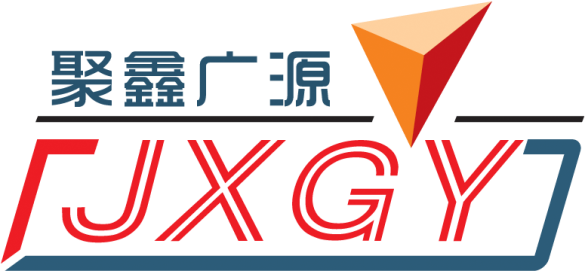 天津市北辰区发展和改革委员会十四五规划纲要、专项规划编制和重大课题研究项目招 标 文 件(项目编号：JXGY-2020-Q021)采购单位：天津市北辰区发展和改革委员会采购代理机构：天津聚鑫广源工程咨询有限公司2020年7月目 录第一部分投标邀请函	2一、项目名称和编号	2二、项目内容	2三、项目预算	2四、项目需要落实的政府采购政策	3五、供应商资格要求(实质性要求)	4六、获取招标文件时间、地点、方式、招标文件售价及保证金	5七、投标截止时间及地点、开标时间及地点	5八、项目联系人及联系方式	5九、采购人的名称、地址和联系方式	5十、采购代理机构的名称、地址和联系方式	6十一、质疑、投诉方式	6十二、公告期限	6第二部分招标项目要求	7一、项目名称和编号	7二、项目内容	7三、项目预算	7四、资格要求	8五、投标人实施能力	9六、技术要求	9七、服务内容	9九、商务要求	9十、招投标程序	10十一、其他	32十二、评标方法及中标候选投标人的产生办法	34第三部分 项目需求书	36第四部分投标须知	43第五部分合同草案	58第六部分附件——投标文件格式	61第一部分投标邀请函受天津市北辰区发展和改革委员会委托，天津聚鑫广源工程咨询有限公司将以公开招标方式对天津市北辰区发展和改革委员会十四五规划纲要、专项规划编制和重大课题研究项目实施政府采购。欢迎合格的供应商参加投标。一、项目名称和编号(一)项目名称：天津市北辰区发展和改革委员会十四五规划纲要、专项规划编制和重大课题研究项目(二)项目编号：JXGY-2020-Q021二、项目内容(一)主要标的名称及数量：十四五规划纲要、专项规划编制和重大课题研究，详见项目需求书；本项目分六包，按照包号顺序开标：第一包：现代物流业发展课题研究第二包：国民经济与社会发展第十四个五年规划纲要及城市投融资体制改革和提升投资效率第三包：人口发展和高质量公共服务体系建设规划第四包：战略性新兴产业最新趋势、产业地图和招引培育研究及京津冀协同发展规划第五包：新型城镇化建设规划第六包：信用体系建设规划(二)项目技术要求：详见项目需求书；(三)本项目不接受联合体投标；(四)不接受进口产品参与投标；三、项目预算采购预算：¥2,600,000.00；大写(人民币)：贰佰陆拾万元整。其中：第一包：¥180,000.00；大写(人民币)：壹拾捌万元整。第二包：¥1,490,000.00；大写(人民币)：壹佰肆拾玖万元整。第三包：¥150,000.00；大写(人民币)：壹拾伍万元整。第四包：¥390,000.00；大写(人民币)：叁拾玖万元整。第五包：¥150,000.00；大写(人民币)：壹拾伍万元整。第六包：¥240,000.00；大写(人民币)：贰拾肆万元整。四、项目需要落实的政府采购政策(一)按照现行《财政部、国家发展改革委关于调整节能产品政府采购清单的通知》文件要求，对政府采购清单中的节能产品采用优先采购和强制采购的评标方法。如有变动按照现行政策执行。(二)按照现行《财政部、环保部关于调整环境标志产品政府采购清单的通知》文件要求，对政府采购清单中的环境标志产品采用优先采购的评标方法。如有变动按照现行政策执行。(三)按照《财政部关于在政府采购活动中查询及使用信用记录有关问题的通知》(财库〔2016〕125号)的要求，根据开标当日解密截止时间“信用中国”网站(www.creditchina.gov.cn)、中国政府采购网(www.ccgp.gov.cn)的信息，对列入失信被执行人、重大税收违法案件当事人名单、政府采购严重违法失信行为记录名单及其他不符合《中华人民共和国政府采购法》第二十二条规定条件的供应商，拒绝参与政府采购活动，同时对信用信息查询记录和证据进行打印存档。《中华人民共和国政府采购法》第二十二条规定供应商参加政府采购活动应当具备下列条件：1.具有独立承担民事责任的能力；2.具有良好的商业信誉和健全的财务会计制度；3.具有履行合同所必需的设备和专业技术能力；4.有依法缴纳税收和社会保障资金的良好记录；5.参加政府采购活动前三年内，在经营活动中没有重大违法记录；6.法律、行政法规规定的其他条件。采购人可以根据采购项目的特殊要求，规定供应商的特定条件，但不得以不合理的条件对供应商实行差别待遇或者歧视待遇。(四)根据《政府采购促进中小企业发展暂行办法》(财库[2011]181号)规定，本项目对小型和微型企业产品的价格给予6%的扣除。(五)根据财政部发布的《关于政府采购支持监狱企业发展有关问题的通知》规定，本项目对监狱企业产品的价格给予6%的扣除。(六)根据财政部、民政部、中国残疾人联合会发布的《关于促进残疾人就业政府采购政策的通知》规定，本项目对残疾人福利性单位产品的价格给予6%的扣除。注：小微企业以投标人填写的《中小企业声明函》为判定标准，残疾人福利性单位以投标人填写的《残疾人福利性单位声明函》为判定标准，监狱企业须投标人提供由省级以上监狱管理局、戒毒管理局(含新疆生产建设兵团)出具的属于监狱企业的证明文件，否则不予认定。以上政策不重复享受。五、供应商资格要求(实质性要求)凡符合《中华人民共和国政府采购法》的规定，并能满足以下资质要求的供应商，均可参加(受到行政处罚尚在禁止参加政府采购活动期内的供应商谢绝参与)。投标人须保证以下材料真实性并承担相关的法律责任。注：供应商参标时必须携带被授权人相关有效身份证明原件及按要求密封完好的投标文件(资格要求文件须按照要求签字盖章制作在投标文件内，无需单独提供。要求原件的必须提供原件,要求复印件加盖公章的及未说明的提供原件或复印件加盖公章均可)。(一)具有独立承担民事责任能力的法人或其他组织；提供证明有效期内具有独立承担民事责任能力的相关证件原件或复印件加盖公章；(二)投标人财务状况报告等相关材料：1.提供2018或2019年度经第三方会计事务所审计的企业财务报告原件或复印件加盖公章；2.提供开标日期前一个月内开具的银行资信证明原件或复印件加盖公章。注：1-2两项提供任意一项均可；(三)投标人具有依法缴纳税收和社会保障资金的良好记录，须提供2019年度至今任意一个月依法缴纳税收和社会保障资金的资金缴纳凭证(复印件加盖公章)。(纳税零申报供应商应当按照以下方式提供相应证明文件：1加盖受理章后的税务大厅零申报报表；2网络申报截图加盖供应商公章。)；依法免税或不需要缴纳社会保障资金的供应商，应提供相应文件证明其依法免税(税务机关出具)或不需要缴纳社会保障资金(社会保险基金管理部门出具)。(四)投标人若为法定代表人本人投标，须提供法定代表人本人身份证明书(需由法定代表人签字或盖章)和法定代表人本人有效身份证明(身份证、机动车驾驶证、护照、港澳通行证、社保卡等能证明身份的证件原件均可)原件；投标人若为被授权人投标，须提供法人代表授权书(需由法定代表人签字或盖章)和被授权人有效身份证明(身份证、机动车驾驶证、护照、港澳通行证、社保卡等能证明身份的证件原件均可)原件；(五)投标人参加政府采购活动前三年内，在经营活动中没有重大违法记录的书面声明原件加盖公章；(截至开标日成立不足3年的供应商可提供自成立以来无重大违法记录的书面声明)；(六)本项目不接受联合体投标，提供非联合体投标声明函。六、获取招标文件时间、地点、方式、招标文件售价及保证金(一)获取招标文件的时间：2020年7月7日至2020年7月13日上午9：30—11：00，下午14：00－17：00(法定节假日除外)；(二)获取招标文件的地点：天津市北辰区北辰道北辰大厦5号楼902室(三)获取招标文件的方式：鉴于目前新型冠状病毒感染的肺炎疫情防控形势，为了有效减少人员聚集和交叉感染，建议电话、网络等非现场形式获取。注意：供应商须在天津市政府采购网网站上完成供应商注册并成为合格供应商，因供应商未注册导致的任何后果由供应商自行承担，望供应商周知。新系统网址：http://tjgp.cz.tj.gov.cn和http://www.ccgp-tianjin.gov.cn。(四)招标文件的售价：每本300元，一经售出概不退换。(五)投标保证金及履约保证金1．履约保证金：本项目不收取履约保证金；2．投标保证金：本项目不收取投标保证金；(六)其他要求1．投标人须整包进行投标，不得拆包分项投标；2．本项目由采购人自行验收。(如采购人提出需求，可委托代理机构组织验收。)七、投标截止时间及地点、开标时间及地点(一)投标文件递交截止时间：2020年7月28日上午09：30整；(二)开标时间：2020年7月28日上午09：30整；(三)开标地点：天津市北辰区北辰道北辰大厦5号楼902室。八、项目联系人及联系方式联系人：秦工联系方式：022-26877844九、采购人的名称、地址和联系方式(一)采购人名称：天津市北辰区发展和改革委员会(二)采购人地址：天津市北辰区发展和改革委员会（三）采购人联系人：牛工（四）采购人联系电话：13163056592十、采购代理机构的名称、地址和联系方式(一)采购代理机构名称：天津聚鑫广源工程咨询有限公司(二)采购代理机构地址：天津市北辰区北辰道北辰大厦5号楼902室(三)采购代理机构联系方式联系电话:022-26877844邮政编码:300400电子邮箱:bcjxgy@163.com十一、质疑、投诉方式供应商认为招标文件或招标公告使自己的合法权益受到损害的，可以在获取招标文件之日或招标公告期限届满之日起7个工作日内，以书面形式向天津聚鑫广源工程咨询有限公司提出质疑(针对同一采购程序或流程的质疑须一次性提出)，逾期不予受理。供应商对质疑答复不满意的，或者采购人、采购代理机构未在规定期限内作出答复的，供应商可以在质疑答复期满后15个工作日内，向天津市北辰区政府采购管理办公室提出投诉，逾期不予受理。十二、公告期限招标公告的公告期限为5个工作日。天津聚鑫广源工程咨询有限公司2020年7月6日第二部分招标项目要求根据《中华人民共和国政府采购法》等有关法律、法规和规章的规定，本次采购项目已具备招标条件，现向国内独立法人企业，且符合《中华人民共和国政府采购法》第二十二条规定的企业实施招标。本部分内容若与其他部分内容有不同之处，以本部分内容为准。一、项目名称和编号(一)项目名称：天津市北辰区发展和改革委员会十四五规划纲要、专项规划编制和重大课题研究项目(二)项目编号：JXGY-2020-Q021二、项目内容(一)主要标的名称及数量：十四五规划纲要、专项规划编制和重大课题研究详见项目需求书；本项目分六包，按照包号顺序开标：第一包：现代物流业发展课题研究第二包：国民经济与社会发展第十四个五年规划纲要及城市投融资体制改革和提升投资效率第三包：人口发展和高质量公共服务体系建设规划第四包：战略性新兴产业最新趋势、产业地图和招引培育研究及京津冀协同发展规划第五包：新型城镇化建设规划第六包：信用体系建设规划 (二)项目技术要求：详见项目需求书；(三)本项目不接受联合体投标；(四)不接受进口产品参与投标；三、项目预算采购预算：¥2,600,000.00；大写(人民币)：贰佰陆拾万元整。其中：第一包：¥180,000.00；大写(人民币)：壹拾捌万元整。第二包：¥1,490,000.00；大写(人民币)：壹佰肆拾玖万元整。第三包：¥150,000.00；大写(人民币)：壹拾伍万元整。第四包：¥390,000.00；大写(人民币)：叁拾玖万元整。第五包：¥150,000.00；大写(人民币)：壹拾伍万元整。第六包：¥240,000.00；大写(人民币)：贰拾肆万元整。四、资格要求凡符合《中华人民共和国政府采购法》的规定，并能满足以下资质要求的供应商，均可参加(受到行政处罚尚在禁止参加政府采购活动期内的供应商谢绝参与)。投标人须保证以下材料真实性并承担相关的法律责任。注：供应商参标时必须携带被授权人相关有效身份证明原件及按要求密封完好的投标文件(资格要求文件须按照要求签字盖章制作在投标文件内，无需单独提供。要求原件的必须提供原件,要求复印件加盖公章的及未说明的提供原件或复印件加盖公章均可)。(一)具有独立承担民事责任能力的法人或其他组织；提供有效期内证明具有独立承担民事责任能力的相关证件原件或复印件加盖公章；(二)投标人财务状况报告等相关材料：1.提供2018或2019年度经第三方会计事务所审计的企业财务报告原件或复印件加盖公章；2.提供开标日期前一个月内开具的银行资信证明原件或复印件加盖公章。注：1-2两项提供任意一项均可；(三)投标人具有依法缴纳税收和社会保障资金的良好记录，须提供2019年度至今任意一个月依法缴纳税收和社会保障资金的资金缴纳凭证(复印件加盖公章)。(纳税零申报供应商应当按照以下方式提供相应证明文件：1加盖受理章后的税务大厅零申报报表；2网络申报截图加盖供应商公章。)；依法免税或不需要缴纳社会保障资金的供应商，应提供相应文件证明其依法免税(税务机关出具)或不需要缴纳社会保障资金(社会保险基金管理部门出具)。(四)投标人若为法定代表人本人投标，须提供法定代表人本人身份证明书(需由法定代表人签字或盖章)和法定代表人本人有效身份证明(身份证、机动车驾驶证、护照、港澳通行证、社保卡等能证明身份的证件原件均可)原件；投标人若为被授权人投标，须提供法人代表授权书(需由法定代表人签字或盖章)和被授权人有效身份证明(身份证、机动车驾驶证、护照、港澳通行证、社保卡等能证明身份的证件原件均可)原件；(五)投标人参加政府采购活动前三年内，在经营活动中没有重大违法记录的书面声明原件加盖公章；(截至开标日成立不足3年的供应商可提供自成立以来无重大违法记录的书面声明)；(六)本项目不接受联合体投标，提供非联合体投标声明函。五、投标人实施能力提供2017年1月1日起至今的成功案例，提供合同复印件。包括合同金额、买卖双方名称及盖章等。六、技术要求(一)具体需求详见第三部分附件——项目需求书。(二)投标人须承诺项目负责人及其他技术人员须具备国家相关部门颁发的在有效期内的资质证书，项目实施过程中保证持证上岗。七、服务内容详见项目需求书。八、服务期限合同签订之日起至2020年11月底(特殊情况以合同为准)。九、商务要求(一)报价要求1.报价以人民币填列；2.投标人的报价应包括：人员工资、福利、社险等人工费用、交通费、企业利润及税金等为完成项目规定的一切工作所需的全部费用，供应商所报价格为能够满足项目所有需求并提供优质服务的最终优惠价格。3.验收及相关费用由投标人负责。(二)付款方式按照编制进度，分别于合同签订后在工作日1个月内支付首付款20%；形成报审稿后支付编制费用60%；通过审定后，支付剩余尾款20%。具体支付方式，以最终合同为准。(三)招标有效期本项目招标有效期为60天。(四)投标保证金及履约保证金1．履约保证金：本项目不收取履约保证金；2．投标保证金：本项目不收取投标保证金；(五)其他要求1．投标人须整包进行投标，不得拆包分项投标；2．本项目由采购人自行验收。3．	招标人和中标人应当自中标通知书发出之日起三十日内，按照招标文件和中标人的投标文件订立书面合同。招标人和中标人不得再行订立背离合同实质性内容的其他协议。十、招投标程序(一)领取招标文件投标人应在招标公告发布后规定时间内到天津聚鑫广源工程咨询有限公司(天津市北辰区北辰大厦5号楼902室)领取招标文件。(二)纸质投标文件的递交按照规定的时间，投标人须携带纸质投标文件到天津聚鑫广源工程咨询有限公司接受审查。(三)投标文件编制要求1. 本项目各包须提交投标文件正本一份，副本四份，电子版一份，电子版与正本一同密封。副本可为正本的复印件，须与正本一致，如出现不一致情况以正本为准。2. 各包投标文件正本及副本必须按照要求加盖公章并加盖骑缝章。各包投标供应商应严格按照招标文件的格式填写。3. 资格审查文件须按照要求签章并加盖公章后制作在投标文件内，无需单独提供。4. 本项目只接受一次投标报价。5. 投标文件编写详见本文件第四部分投标须知第三项“投标文件的编写”。(四)参加人员及要求1. 投标人须由法定代表人或其委托代理人参加开标；2. 除证件、证明等原件退回，其他资料全部予以留存。(五)评标工作程序1. 资格性审查依据法律法规和招标文件种实质性资质的规定，由资质审查员对投标单位所提供的资格证明等进行审查，以确定投标人是否具备投标资格；投标人提供实质性资格要求文件内容及所附证明材料需内容完整并清晰可辩，所附证明材料不得出现不完整或字迹、印章模糊的情况，否则按无效页处理。资格审查内容如下：2．符合性检查。依据招标文件的规定，由评标委员会从投标文件的有效性、真实性、完整性和对招标文件的响应程度进行审查，以确定是否对招标文件的实质性要求作出响应。3．澄清有关问题。对投标文件中含义不明确、同类问题表述不一致或者有明显文字和计算错误的内容，评标委员会可以书面形式(应当由评标委员会专家签字)要求投标人做出必要的澄清、说明或者纠正。投标人的澄清、说明或者补正应当采用书面形式，由其授权的代表签字，并不得超出投标文件的范围或者改变投标文件的实质性内容；4．比较与评价。按招标文件中规定的评标方法和标准，对资格性检查和符合性检查合格的投标文件进行商务和技术评估，综合比较与评价。(六)其他1．开标以后，不接受投标人及与投标人有关的任何一方递交的材料。2．投标人应在投标文件中对所提供的服务方案进行详细的说明。评标委员会对投标人提交的服务方案说明情况进行审查并在综合评分时予以考虑。投标人应在投标文件中对所提供的产品进行点对点应答，并逐一做出具体响应。实质性技术条款不得出现负偏离，发生负偏离即做无效标处理。3．在合同签订与执行过程中，出现下列情况的，将在天津市政府采购网上予以公布：(1)不按时签订合同的；(2)未在规定的时间内将合同送交我单位备案的；(3)在合同执行过程中未按合同约定履约或不能提供现场条件导致不能履约的；(4)其它经天津聚鑫广源工程咨询有限公司认定应当公布的情况。4．未及时提交合同的投标人，将被取消参加此后政府采购活动的资格。5．某投标单位因授权或资质等问题在招标过程中发生争执，影响评标秩序，取消该品牌所有代理商本项目投标资格。6．投标人的诚信度及其行为将进行考核并记入投标人记录中。7．如有其他补充文件，可自拟格式。(七)评分因素及评标标准第一包：现代物流业发展课题研究第二包：国民经济与社会发展第十四个五年规划纲要第三包：人口发展和高质量公共服务体系建设规划第四包：战略性新兴产业最新趋势、产业地图和招引培育研究及京津冀协同发展规划第五包：新型城镇化建设规划第六包：信用体系建设规划减分项1. 有下列情形的，每有一项减2分(1)投标文件不完整，缺页的。(2)投标文件无页码、无目录的，目录与页码不对应。(3)投标文件未按招标文件目录顺序和格式制作的。(4)投标样品与投标文件表述不符的。2. 有下列情形之一的，减4分：(1)不按照招标文件要求制作投标文件，复制招标文件的技术条款相关部分内容作为其投标文件的一部分的或技术点对点应答均无具体内容的；(2)投标文件非实质性内容的，包括盖章不清楚、未按要求盖章、印刷不清楚、字迹模糊、日期等情形的；(3)投标文件前后内容不一致的，包括开标一览表与开标分项一览表内容不一致、点对点应答表与技术资料内容不一致、投标文件内容与官方网站、彩页等公开发表的资料不一致、对同一问题的前后表述不一致等情形的。(4)开标分项一览表无合计数的，开标一览表、开标分项一览表合计无大写的。十一、其他(一)无效投标专家委员会评审时，投标供应商或其投标文件出现下列情况之一者，应为无效投标：1．投标供应商不具备采购文件规定的资格要求的；2．投标文件不按规定的格式、内容填写；3．投标文件出现多个投标方案或投标报价的；4．投标供应商的投标文件内容与采购项目要求有严重背离；5．投标货物不能满足采购文件技术或商务要求的；6．投标文件经济部分不满足采购文件要求的；7．出现影响采购公正的违法、违规行为的；8．投标报价超出采购控制价的；9．未按规定对投标文件进行签字的；10．投标供应商所提供的货物或服务不符合必须强制执行的国家标准的；11．投标文件含有违反国家法律、法规的内容，或附有采购人不能接受的条件的(如投标报价明显高于或经专家评审明显低于市场价格且投标人无出法出具相关证明文件等)；12．投标文件的内容除签名外，未按采购文件规定采用电脑打印的；13．资质文件内容复印不清楚，评审委员会无法确认其内容，投标供应商又未按采购文件要求携带原件备查的。14．法定代表人为同一个人的两个及两个以上法人，母公司、全资子公司及其控股公司，在同一货物采购项目中同时投标的；15．同一合同包的货物，制造商参与专家评审，再委托代理商参与专家评审的；16．投标供应商没有按照招标文件要求提供全部资料，或者投标供应商没有对招标文件的各项要求做出实质性响应的。17．技术参数、配置不符合招标文件要求(二)出现以下任何情形取消投标资格1．围标或陪标的；2．扰乱评标现场秩序，无理取闹，恶意诽谤的；3．提供虚假材料谋取中标的；4．不实应答或虚假应标的；5．投标报价为空或超出预算的。6．不同投标人的投标文件由同一个单位或个人编制；7．不同投标人委托同一个单位或个人办理投标事宜；8．不同投标人的投标文件载明的项目管理成员或者联系人员为同一人；9．不同投标人的投标文件异常一致或者投标报价呈规律性差异；10．不同投标人的投标文件相互混装；11．不同投标人的投标保证金从同一单位或者个人的账户转出。12．供应商须保证提供材料真实有效，采购人保留进一步核实的权利，一经发现虚假伪造，取消中标资格。13.未按照开标规定时间到场、投标人报价为空、为零的将被视为无效投标。(三)其他注意事项1.请投标人在开标前随时关注天津市政府采购网。若有补充文件，请投标人将“补充文件回执”下载后盖上公章，邮件至本单位。邮箱为：bcjxgy@163．com。至投标截止时间仍未收到“补充文件回执”的视为已熟知补充文件内容，接受补充文件所表述内容，并承担由此可能产生的风险。2.根据天津市财政局《关于转发财政部〈政府采购货物和服务招标投标管理办法〉的通知》的规定，对投标截止时间后投标人提交、补交的资质性文件，评审时不予承认。十二、评标方法及中标候选投标人的产生办法(一)采用“综合评分法”的评标方法。评标采用百分制，各评委独立分别对实质上响应招标文件的投标进行逐项打分，对评标委员会各成员每一因素的打分汇总后取算术平均分，该平均分为供应商的得分。(二)不能满足招标文件中任何一条实质性要求或经评标委员会认定有重大偏离的投标文件，为无效的投标。评标委员会首先对投标人所投产品中涉及国家强制性技术标准的符合性进行评定，经评定符合国家强制性技术标准的投标方可进入评标打分阶段，否则为无效标。(三)根据《中华人民共和国政府采购法实施条例》和《关于进一步规范政府采购评审工作有关问题的通知》(财库〔2012〕69号)的规定，评标委员会成员要依法独立评审，并对评审意见承担个人责任。评标委员会成员对需要共同认定的事项存在争议的，按照少数服从多数的原则做出结论。持不同意见的评标委员会成员应当在评审报告上签署不同意见并说明理由，否则视为同意。(四)按照现行《财政部、国家发展改革委关于调整节能产品政府采购清单的通知》文件要求，对政府采购清单中的节能产品采用优先采购和强制采购的评标方法。(五)评标委员会审查产品资质或检测报告等相关文件符合性时，应综合考虑行业特点、交易习惯、采购需求最本质原义等情况，而不应以投标文件中产品名称与招标文件产品名称是否一致作为审查的标准。(六)中标候选供应商产生办法：按得分由高到低顺序确定中标候选供应商；得分相同的，按投标报价由低到高顺序确定中标候选供应商；得分且投标报价相同的，按技术指标优劣顺序确定中标候选供应商，采购人按中标候选供应商顺序确定中标供应商。(七)专家评审小组在对投标文件的有效性、完整性和投标程度进行审查时，可以要求投标供应商对投标文件中含义不明确、同类问题表述不一致或者有明显文字和计算错误的内容等作出必要的澄清、说明或者更正。投标供应商的澄清、说明或者更正不得超出投标文件的范围或者改变投标文件的实质性内容。第三部分 项目需求书第一包：为推动北辰区物流产业的供给侧改革和转型、升级、调结构，拟开展《现代物流业发展课题研究》的研究工作。本课题的需求：以未来物流市场的潜在需求、尤其是高端需求为引领的物流产业发展纲要，是北辰区实现物流产业、尤其是商贸物流业、现代服务业以及新兴产业健康发展、快速成长和弯道超车的重要抓手；也是北辰区现有物流产业能够实现供给侧改革以及完成转型、升级、调结构的重要纲领；更是抓牢“一带一路”“京津冀协同”“雄安腾飞”等重大战略机遇的重要指南。本课题的核心：要从北辰物流产业的供给侧改革切入。一是要推动北辰区物流产业更好的转型，要确定未来十年，甚至更长周期内北辰区的物流发展定位、格局、规模等问题。二是要推动北辰物流产业有效升级。从思路、方法、次序上，推动技术落后、业态低端、功能单一等落后的物流产业升级。三是要推动北辰区物流产业结构的科学调整，侧重在布局、产业功能及提高产出效率等方面进行优化。围绕本课题的核心，要研究：纲要背景；总体要求；空间布局；体系创新；基础升级；产业重构；重大项目；发展路径；市场培育；纲要实施。第二包：“十四五”时期是我国由全面建成小康社会向基本实现社会主义现代化迈进的启动阶段，是天津市推动高质量发展、落实“一基地三区”定位的关键阶段。对于北辰区而言，“十四五”时期在京津冀协同发展的背景下，北辰面临着京津城际综合提升改造、北部新区规划建设、城中村改造与示范镇建设三大发展机遇。同时，在外部环境剧变和经济发展新常态下，经济结构调整压力逐步增大，特别是制造业由于外需减弱和空间制约，原有的传统优势正在减弱，受到高端创新不足和中低端分流的双重压力。2020年是“十四五”规划编制之年，科学编制好国民经济和社会发展第十四个五年规划基本思路和纲要，对于加快实现北辰区发展定位具有重要意义。为此，北辰区发展和改革委员会拟组织课题组，启动开展“十四五”规划基本思路和纲要编制工作，在深刻分析国内外各类变数、总结前五年进展成效、梳理后五年重大问题、落实上级各项重要任务的基础上，研究形成《天津市北辰区国民经济和社会发展第十四个五年规划纲要》和《城市投融资体制改革和提升投资效率》，为后五年北辰区抓住发展机遇，应对巨大挑战，建设新北辰进一步指明战略方向、提供行动纲领。同时，北辰区发展和改革委员会在公开征集社会公众和有关部门意见的基础上，积极对接天津市“十四五”规划前期研究课题名录，按照贯彻新发展理念、推动高质量发展的要求，从自身实际出发，开展“十四五”北辰区城市投融资体制改革和提升投资效率研究，更好支撑规划编制。项目要求1、《天津市北辰区国民经济和社会发展第十四个五年规划纲要》和《城市投融资体制改革和提升投资效率》编制要衔接好国家、天津市“十四五”规划等上位规划，以及京津冀协同发展等国家战略，符合国家、天津市对五年规划纲要的编制要求，突出规划的前瞻性、战略性和综合性；规划基本思路、纲要及课题编制要立足北辰区发展基础和条件，发展定位和特点，聚焦重点难点问题，提出针对性解决方案，突出规划指导性、科学性和可操作性；符合采购单位的其他编制要求。2、按照编制整体进度要求完成各项工作，第一阶段完成《规划基本思路》，第二阶段完成《规划纲要》（草案），之后根据征求意见情况、专家意见进行修改完善，加强与上位规划和各专项规划之间衔接，直至12月底完成《规划纲要》。3、《“十四五”北辰区城市投融资体制改革和提升投资效率研究》初稿，之后根据征求意见情况、专家意见进行修改完善，加强与上位规划和各专项规划之间衔接，直至10月底提交最终成果。规划编制技术要求 1、国家、天津市现行规定及标准要求。 2、采购单位提供的有关材料。项目成果1、《天津市北辰区国民经济和社会发展第十四个五年规划纲要》，包括：纸质版一式10份，电子版1份（光碟或U盘）；2、《“十四五”北辰区城市投融资体制改革和提升投资效率研究》，包括：纸质版一式10份，电子版1份（光碟或U盘）；3、相关支撑性研究、会议纪要、数据资料、调查问卷等。第三包：项目背景即将进入的“十四五”时期 （2021－2025年）是我国由全面建成小康社会向基本实现社会主义现代化迈进的关键时期，是天津推动高质量发展、实现“一基地三区”定位的关键时期。当前，我国社会主要矛盾已经转化为人民日益增长的美好生活需要和不平衡不充分的发展之间的矛盾，这对北辰区公共服务质量提出了更高、更新的要求。科学编制和实施好人口发展与高质量公共服务体系建设规划，顺应人口发展规律，把提升公共服务质量摆到重要位置，是顺应人民对美好生活的新期待，对于扎实做好“六稳”工作，全面落实“六保”任务，开启北辰区高质量发展新格局具有重要战略意义。项目需求聚焦北辰区十四五时期人口发展和公共服务体系建设面临的新形势、新风险、新挑战，解读国家和天津市对人口发展和公共服务体系建设提出的新要求、新目标、新趋势、新特点，全面总结北辰区人口发展现状和公共服务体系建设进展情况，总结成功经验，解析北辰区在基本公共服务在规模、质量和城乡区域间资源配置等方面存在的不足之处和主要制约因素；对北辰区常住总人口、常住城镇人口、常住人口城镇化率等指标进行比较分析，预测“十四五”人口发展结构指标值；结合北辰区高质量发展目标，围绕经济新常态、人口新结构、社会新特征、消费新需求、科技新突破等复杂环境，借鉴吸收国内同类城区在公共服务体系建设过程中的先进理念，着力提升北辰区基础设施软硬件水平，解决体制机制瓶颈，提出“十四五”时期北辰区人口发展与高质量公共服务体系建设的总体目标、战略重点和主要举措,为“十四五”时期北辰区推进高质量公共服务体系建设提供综合性、基础性、指导性参考。项目计划第一阶段进行实地调研与座谈，深入企业调研，与相关部门座谈，搜集北辰区经济社会发展基本情况。第二阶段提交课题研究报告中期成果。第三阶段征求意见，修改完善，提交最终研究成果。第四包：一、研究目的准确把握“十四五”时期的新形势、新任务、新要求，梳理北辰区在推进京津冀协同发展背景下经济社会发展基础与优势，明确北辰区深入推进京津冀协同发展的战略支点、战略性新兴产业发展重点环节、招引培育思路，以及“十四五”时期规划的定位、目标和重点任务。二、咨询的内容、形式和要求：1、乙方为甲方提供编制课题研究报告，具体内容如下：编制完成1、《京津冀协同发展规划》；2、《战略性新兴产业最新趋势、产业地图和北辰区招引培育研究》；2、质量标准：规范性文件和研究报告，以及成果验收合格。三、项目进度安排建立严格的课题运作管理制度，课题组进行定期的研讨交流活动，并注重日常的学习、实验、探索、研究，从而保证课题研究真正落到实处，获得实效。（一）前期调研及技术准备阶段印发全区北辰区推进京津冀协同发展“十四五”规划编制工作方案；成立《规划研究》编制领导小组和编写组，由区分管领导召开工作协调会，明确分工与任务；组织区直有关部门、乡镇（区、办）、社会团体开展“十四五”重点专项研究课题研究，起草形成《北辰区×××部门“十四五”×××思路、目标、任务与对策》以及相关课题，报发改委；组织完成重大问题的前期研究调研工作，综合形成全区“十四五”规划基本思路，报区委、区人民政府。（二）规划起草阶段完成《规划研究》纲要的主要指标预测；继续深化重大问题研究；提出“十四五”时期工作的总体思路、基本原则、奋斗目标、战略重点、政策取向等，形成《规划研究》纲要（草案）基本框架；组织各区直部门、乡镇（办）研究提出纳入全区“十四五”规划的重要指标、重大工程和项目、重大的改革和政策举措，初步形成我区《规划研究》纲要草案。（三）规划论证阶段广泛征求社会各界对《规划研究》纲要草案的意见和建议，组织专家开展咨询论证工作；充分吸纳各方面的意见建议，进一步对《规划研究》纲要草案进行修改完善；做好与省、市规划的衔接工作（按照实际情况确定具体时间）。（四）规划审批和发布报区人民政府审定；向社会发布（按照实际情况确定具体时间）。第五包：一、项目概况城镇化是现代化的必由之路，是推动经济提质增效升级的重要抓手，是促进城乡区域协调发展的重要途径，北辰区正处于城镇化快速发展的关键时期，推进新型城镇化发展意义重大，是北辰区与全国同步全面建成小康社会、加快建成京津冀地区协同发展新的战略支点的重要支撑。北辰区“十四五”新型城镇化建设规划，根据全国人民代表大会和中国人民政协会议的精神，依据国家发展与改革委员会《2020年新型城镇化建设和城乡融合发展重点任务》，对今后十四五期间北辰新型城镇化发展的基本路径、发展目标、战略任务、重大举措和制度创新作出总体部署，是指导北辰城镇化健康发展的行动纲领。二、项目需求本规划全面贯彻创新、协调、绿色、开放、共享的发展理念，在我国经济进入新常态的背景下，立足天津市北辰区城镇化发展的实际，十四五期间北辰新型城镇化发展的基本路径、总体要求、战略任务和保障措施。发展的基础和路径：1.回顾“十三五”时期北辰区在城镇化水平、城镇化率、城镇体系建设等方面所取得成绩，充分总结北辰区新型城镇化建设过程中在经济转型、社会转型、政府职能转型、战略转型对城镇化建设的推动作用。2.“十四五”时期北辰区城镇化建设的优势与风险同在，机遇与挑战并存，必须准确把握战略机遇期内涵的深刻变化，更加有效地应对各种风险和挑战，不断推进新型城镇化建设，打造北辰区新型城镇化升级版。总体要求：按照“四个全面”战略布局和“五位一体”总体布局，以创新、协调、绿色、开放、共享的发展理念为引领，围绕优化布局、绿色发展、四化同步、城乡融合、改革创新的思想推动新型城镇化建设，以人口城镇化为核心，综合承载力为支撑，四化同步为载体，城乡一体为导向，改革创新为动力，走出一条具有时代特征、富有北辰特色的新型城镇化道路，在稳步提高城镇化水平进程中提升发展质量。战略任务：1. 有序推进农业转移人口市民化。以农业转移人口为重点，兼顾异地就业城镇人口，统筹推进户籍制度改革和基本公共服务均等化，逐步解决符合条件的农业转移人口落户城镇2. 促进各类城镇协调发展。坚持北辰各类城镇协调发展方针，因地制宜、分类引导。3. 建立城镇协调发展机制。实现区域设施的共建共享和区域资源的集约利用，提高城镇群一体化发展水平。4. 推动新型城镇建设。以集约、低碳、绿色、智慧、人文、宜居新理念建设新型城镇，全面提升城镇内在品质和形象，打造集约城镇、绿色城镇、智慧城镇、人文城镇和特色城镇。保障措施：1.推进人口管理制度改革。2.深化土地管理制度改革。3.创新城镇化资金保障机制。4.健全城镇住房制度。5.创新城镇管理体制。三、项目进度调研实施阶段，并形成详细规划大纲；报告整合，形成初稿；领导专家咨询，完善修改规划；形成上报稿；专家论证，并形成最终稿。第六包：以习近平新时代中国特色社会主义思想为指导，全面贯彻党的十九大和十九届二中、三中、四中全会精神，深入推进“放管服”改革，进一步发挥信用在创新监管机制、提高监管能力和水平方面的基础性作用，加强社会信用体系建设成为各地激发市场主体活力，推动高质量发展的重要抓手。目前，天津市北辰区信用体系建设已全面启动，在信用信息系统、运行机制、重点领域诚信建设及诚信宣传教育等方面取得明显进展。为全面谋划北辰区社会信用体系建设未来发展蓝图，明确北辰区重点着力方向，阐明目标，确定重点任务及发展模式，科学合理完成规划编制工作。一、内容需求1 .提出基本原则。通过总结分析国家、地方的社会信用体系建设情况及发展趋势，结合北辰区实际需求与定位，树立适宜北辰区自身发展需求的基本原则。2 .明确指导思想。全面贯彻落实党中央、国务院“十四五”期间社会信用体系建设工作部署，加快推进北辰区社会信用体系建设总体规划，努力建成社会信用体系的北辰样本。3 .确立总体目标。为确保北辰区社会信用体系建设有条不紊地开展，遵从由易到难、前后呼应原则，制定北辰区“十四五”社会信用体系建设总体目标。4 .制定具体任务。依据北辰区社会信用体系建设的指导思想和总体目标，制定具体实施任务。包含以下内容：夯实信息化基础、健全运行机制、加快构建以信用为基础的新型监管机制、大力推动信用与经济社会发展深度融合、开展重大专项工程建设。5 .设计保障措施。为确保具体实施方案的落实，从完善组织保障、加大政策扶持等方面入手，设计社会信用体系建设保障措施及做好诚信宣传教育。二、时间需求调查研究阶段；研究分析阶段；集中讨论、征求意见阶段（完成报告，内容通过专家评审）。三、规划的主要目标旨在为北辰区社会信用体系建设未来愿景进行合理谋划，提出符合北辰区需求，领先全国的发展定位、建设思路、关键目标，提出科学可行的工作部署和保障措施，为北辰区全面落实社会信用体系建设提供科学依据，助力北辰区实现“规划先行，精准施策”。第四部分投标须知一、说明1. 适用范围本招标文件仅适用于投标邀请函中所叙述项目货物和服务的采购。2. 定义 2.1 “采购人”系指本次招标活动的采购单位。“采购代理机构”系指组织本次招标活动的机构，即“天津聚鑫广源工程咨询有限公司”。采购人及采购代理机构统称“招标采购单位”。2.2 “投标人”系指向采购代理机构提交投标文件的供应商。2.3 “货物”系指供应商按招标文件规定，须向采购人提供的各种形态和种类的物品(包括原材料、燃料、设备、产品等)、备品备件、工具、手册及其它有关技术资料和材料。2.4 “服务”系指招标文件规定供应商须承担的运输、安装、调试、技术协助、校准、培训、维修以及其它类似的义务。3. 解释权3.1 本次招投标的最终解释权归为招标采购单位。当对一个问题有多种解释时以招标采购单位解释为准。3.2 本文件未作须知明示，而又有相关法律、法规规定的，招标采购单位将对此解释为依据有关法律、法规的规定。4. 合格的投标人4.1 符合《中华人民共和国招标投标法》和《中华人民共和国政府采购法》第二十二条供应商参加政府采购活动应当具备的条件及其他有关法律、法规关于供应商的有关规定，有能力提供招标采购货物及服务的制造商或供应商。4.2 符合招标文件第二部分关于投标人的规定。4.3 两个以上自然人、法人或者其他组织可以组成一个联合体，以一个投标人的身份共同参加政府采购。4.3.1 联合体各方均应当具备《中华人民共和国政府采购法》第二十二条规定的条件。4.3.2 联合体应当向招标采购单位提交联合协议。4.3.3 联合体各方应当共同与采购人订立合同并履约。5. 投标费用本项目中标服务费由采购方承担。二、招标文件说明6. 招标文件的构成6.1 招标文件用以阐明所需货物及服务、招标投标程序和合同条款。招标文件由下述部分组成：(1)投标邀请函；(2)招标项目要求；(3)投标须知；(4)合同一般条款；(5)合同特殊条款；(6)附件——投标文件格式。6.2 招标文件以中文编印。6.3 除非有特殊要求，招标文件不单独提供招标项目使用地的自然环境、气候条件、公用设施等情况，投标人被视为熟悉上述与履行合同有关的一切情况。7. 招标文件的修改7.1 更正公告将构成招标文件的一部分，对投标人有约束力。7.2 在投标截止日期十五日前，无论出于何种原因，采购代理机构可依据采购人或投标人要求澄清的问题而修改招标文件，并以书面形式通知已购买招标文件的每一投标人，投标人在收到该通知后应立即以书面形式予以确认。7.3 为使投标人在准备投标文件时有合理的时间考虑招标文件的修改，采购代理机构可酌情推迟投标截止时间和开标时间，并在投标截止日期三日前以书面形式通知已购买招标文件的每一投标人，投标人在收到该通知后应立即以书面形式予以确认。8. 招标文件的澄清投标人对招标文件有疑问，可要求澄清，并在投标截止时间十五日前按投标邀请函中载明的地址以书面形式(包括信函、电报或传真等)通知到采购代理机构。采购代理机构将视情况确定采用适当方式予以澄清或以书面形式予以答复，并在其认为必要时，将不标明查询来源的书面答复发给已购买招标文件的每一投标人。三、投标文件的编写9. 要求9.1 投标人应仔细阅读招标文件的所有内容，按招标文件的要求提供投标文件，并保证所提供的全部资料的真实性，以使其投标对招标文件做出实质性响应。否则，其投标文件可能被拒绝，投标人须自行承担由此引起的风险和责任。9.2投标人按照投标须知的要求进行并准备纸质投标文件(纸质投标文件需包括资信、技术、商务部分并装订成一本)(正本和副本)和电子版文件，纸质投标文件须胶装装订成册。在每一份投标文件上要明确注明“正本”或“副本”字样，正本与副本如有差异，以正本为准。9.3投标人应在投标文件的封面上注明投标项目名称、项目编号、投标人名称、投标人地址、邮编、联系电话、投标人代表、法定代表人、正本或副本。9.4 投标人应认真填写第六部分表格文件，并保证其真实有效，并承担相应的法律责任。10. 投标语言及计量单位10.1 投标人和采购代理机构就投标交换的文件和来往信件，应以中文书写，全部辅助材料及证明材料均应有中文文本，并以中文文本为准。外文资料必须提供中文译文，并保证与原文内容一致，否则投标人将承担相应法律责任。未按上述规定提供中文文本的，评标委员会有权拒绝其投标。10.2 除在招标文件中另有规定，投标文件所使用的计量单位均应使用中华人民共和国法定计量单位。11. 投标文件的组成投标文件应包括下列部分：(1)投标书(2)开标一览表(3)开标分项一览表(4)投标产品点对点应答表(5)近三年主要相关项目业绩一览表(6)售后服务承诺及培训内容(7)授权书(8)真诚投标承诺书(9)依法缴纳税收和社会保险承诺书(10)投标产品技术说明文件(11)招标文件第二部分资格要求的证件(12)绿色供应链管理阐述(13)环保产品投标价格一览表(14)节能产品投标价格一览表(15)投标产品配置清单(16)服务实施能力(17)运输能耗(18)原厂标准的易耗品、消耗材料价格清单(19)承诺书(20)其他需提供的内容：指投标人认为需要加以说明的其他内容投标人应将投标文件装订成册，并填写“投标文件资料目录”。第二部分有特殊要求的以第二部分为准。12. 投标文件格式12.1 投标人应按招标文件中提供的投标文件格式完整地填写。12.2 投标人可对本招标文件“招标项目要求”所列的所有货物进行投标，也可只对其中一包或几包的货物投标；若无特殊说明，每一包的内容不得分项投标，采购人原则上按照整包确定中标供应商，但不排除分项中标的可能。13. 投标报价13.1 投标人对所投标货物应提供分项单价及总价。13.2 除特殊要求外，投标人对每种货物只允许有一个报价；采购代理机构不接受任何选择性的报价。14. 投标货币投标书、开标一览表等各表中的报价，若无特殊说明应采用人民币填报。15. 投标人资格证明文件投标人必须提交证明其有资格进行投标和有能力履行合同的文件，作为投标文件的一部分。(1)招标文件第二部分规定的资质文件；(2)国家及行业对投标项目规定的特殊资格证明文件；(3)投标人对有能力履行投标文件中合同条款和技术要求规定的由卖方履行的保养、修理、供应备件和其他技术服务和义务所做出的书面承诺；(4)投标人具有履行合同所需的技术和生产能力的证明材料；(5)招标文件第二部分规定的资信文件；(6)法定代表人(负责人)授权书。16. 投标货物符合招标文件规定的证明文件16.1 投标人须提交证明其拟供货物符合招标文件规定的技术响应文件，作为投标文件的一部分。16.2 上述文件可以是文字资料、图纸或数据，并须提供：(1)货物主要技术性能的详细描述；(2)保证货物从采购人开始使用至招标文件规定的保修期内正常和连续运转期间所需要的所有备件和专用工具的详细清单,包括其现行价格和供货来源资料；(3)逐条对采购人要求的技术规格进行评议，指出自己提供货物和服务是否做出实质性的响应并说明与技术规格条文的偏离。17. 投标保证金17.1 若招标文件第二部分要求提供投标保证金的，投标人应在开标之前向采购代理机构提交投标保证金，并作为其投标的一部分。联合体投标的，可以由联合体中的一方或者共同提交投标保证金，以一方名义提交投标保证金的，对联合体各方均具有约束力。17.2 投标保证金用于保护本次招标免受因投标人的行为而蒙受的损失。投标保证金应用人民币，并采取下列任何一种方式提交：(1)银行支票；(2)汇票；(3)银行卡；(4)由中国人民银行授权的银行机构出具的银行保函或不可撤销的信用证。17.3投标人有下列情形之一的，处以政府采购项目中标金额千分之五以上千分之十以下的罚款，列入不良行为记录名单，在一至三年内禁止参加政府采购活动，并予以公告；有违法所得的，并处没收违法所得，情节严重的，由工商行政管理机关吊销营业执照；构成犯罪的，依法追究刑事责任：17.4 投标保证金保函应在投标文件有效期过后30天内继续有效。17.5 未按规定提交投标保证金的投标人，将被视为未在实质上响应招标文件，其投标将被拒绝。17.6 未中标供应商的保证金，投标人可在中标公告发出后五个工作日内无息退回。因投标人的原因，未能及时退回投标保证金的，由投标人自行承担有关损失。17.7 中标供应商的投标保证金，可在合同签订后五个工作日内无息退回或抵作履约保证金的一部分。因投标人的原因，未能及时退回投标保证金的，由投标人自行承担有关损失。18. 投标有效期18.1 投标有效期为开标之日起60天。投标书中规定的有效期短于招标文件规定的，其投标将被拒绝。18.2 特殊情况下，采购代理机构可于投标有效期满之前，向投标人提出延长投标有效期的要求。答复应以书面形式进行。投标人可以拒绝上述要求，但不被没收投标保证金。对于同意该要求的投标人，既不要求也不允许其修改投标文件，但将要求其延长投标保证金的有效期。19. 投标文件的签署及规定19.1 投标人的投标文件应按第二、六部分的格式如实编写，未尽事宜可自行补充。19.2 投标文件正本和副本须用不褪色的黑色墨水书写或打印并由投标人代表签字、盖章。投标文件电子版文件须采用word、excle、PDF等无加密版格式，内容与纸质版一致(签字盖章除外)。19.3 除投标人对错处作必要修改外，投标文件中不得行间插字、涂抹或增删。若有修改须由投标人代表签字和盖章。四、投标文件的递交20. 投标文件的密封和标记20.1 各包投标人应将投标文件正本、副本分别装订成册，并分别用信封密封完好，注明正本、副本字样，电子版文件随投标文件正本一同密封。20.2 各包投标人应在信封上注明投标项目名称、项目编号，并在每一密封信封上注明“于              正式开标之前(指投标邀请中规定的开标日期及时间)不准启封”的字样，同时在密封处加盖公章。20.3 各包投标人应在信封上注明投标人名称、投标人地址、邮编、联系电话、投标人代表、法定代表人等内容。20.4 各包如投标文件由专人送交，投标人应将投标文件按20.1-20.3中的规定进行密封和标记后，按投标注明的时间和地址送至采购代理机构。20.5 各包投标文件未按招标文件规定要求密封和标记的、字迹模糊无法辨认的，采购代理机构将拒绝接受，并对误投或过早启封概不负责。20.6 电报、电话、传真及其它形式的投标概不接受。20.7 每个投标人须按照招标文件要求提交投标文件，一经投标，无论投标结果如何，其投标文件恕不退还。21. 递交投标文件的截止时间21.1 采购代理机构在投标邀请函中规定的地址收到投标文件的时间应不迟于投标邀请函中规定的截止时间。21.2 采购代理机构可根据本须知的规定，通过修改招标文件自行决定酌情延长投标截止日期。在此情况下，采购人和投标人受投标截止日期制约的所有权利和义务均应延长至新的截止日期。22. 迟交的投标文件按本须知第21条的规定采购代理机构将拒绝并原封退回在其规定的截止时间后收到的任何投标文件。23. 投标文件的修改和撤消23.1 投标人在递交投标文件后可对其投标文件进行修改或撤回，但采购代理机构须在投标截止时间之前收到该修改或撤消的书面通知。23.2 投标人的修改或撤回的书面通知应按本须知第19条和第20条的规定进行编制、签署、密封、注上标记和递送，并注明“修改投标文件”或“撤回投标”字样。23.3 在投标截止时间之后，投标人不得对其投标文件进行修改。23.4 投标人不得在投标截止时间起至投标文件有效期届满前撤消其投标。 五、开标和评标24. 资格审查及开标24.1 在有投标人代表在场的情况下，资质审查员在投标邀请函中规定的时间和地点对投标人进行资格审查，参加投标的投标人代表应签名报到以证明其出席。投标人须由投标人代表到场，并携带身份证或其他与投标人代表身份相符的有效证件原件，以备查验。24.2采购代理机构按规定作开标记录，存档备查。25. 评标委员会25.1 采购代理机构将根据采购项目的特点组建评标委员会，其成员由政府采购管理部门抽取的有关技术、经济等方面的专家和采购人代表组成，其中专家的人数不少于成员总数的三分之二。25.2 评标委员会负责审查投标文件是否符合招标文件的要求，并进行审查、询标、评估和比较。评标委员会认为必要时，可向投标人进行询标。25.3 如果出现投标截止时间后参加投标的供应商不足三家，符合专业条件的供应商或者对招标文件作实质性响应的供应商不足三家，或投标人的报价均超过了采购预算，采购人不能支付的情况时，或影响采购公正的违法、违规行为，评标委员会有权宣布废标。25.4 评标委员会负责完成全部评标过程，向采购人提出经评标委员会签字的书面评标报告。26. 对投标文件的审查和响应性的确定26.1 资格性检查。评标委员会依据法律法规和招标文件的规定，对投标文件的内容是否完整、有无计算错误、要求的保证金是否已提供、文件签署是否正确、投标文件中的资格证明是否齐全等进行审查，以确定投标人是否具备投标资格。26.2 符合性检查。在对投标文件进行详细评估之前，评标委员会首先审查每份投标文件是否实质上响应了招标文件的要求。实质上响应的投标文件是指经评标委员会认定的无重大偏离或保留的投标文件。26.3 评标委员会判断投标文件的响应性仅基于投标文件本身而不靠外部证据。26.4 实质上没有响应招标文件要求的投标文件，将被拒绝。投标人不得通过修改或撤回不符合要求的重大偏离或保留而使其投标成为响应性的投标。如出现下列情况之一的，其投标将被拒绝或中标无效：(1)若招标文件第二部分要求提供投标保证金的，投标人未提供投标保证金或投标保证金金额不足或投标保函的有效期短于投标有效期的；(2)超出经营范围投标的；(3)投标文件(正本)中资格证明文件(第二部分中规定须提交的资格证明文件)不全或未实质性响应招标文件要求的；(4)投标文件无法定代表人(负责人)或其有效委托的授权人的签字，或未按招标文件的要求加盖公章的，或授权期限不符合要求的；(5)投标有效期短于招标文件要求的；(6)投标文件中提供虚假或失实资料的。26.5 评标委员会对确定为实质上响应的投标进行审核，看其是否有计算上或累加上的算术错误，修改错误的原则如下：(1)投标文件中开标一览表(报价表)内容与投标文件中明细表内容不一致的，以开标一览表(报价表)为准。(2)投标文件的大写金额和小写金额不一致的，以大写金额为准；总价金额与按单价汇总金额不一致的，以单价金额计算结果为准；单价金额小数点有明显错位的，应以总价为准，并修改单价；对不同文字文本投标文件的解释发生异议的，以中文文本为准。26.6 评标委员会将要求投标人按上述修改错误的方法调整投标报价，投标人同意后，调整后的报价对投标人起约束作用。如果投标人不接受修改后的报价，其投标将被拒绝。26.7 评标委员会将允许投标人修改投标中不构成重大偏离的、微小的、非正规、不一致或不规则的地方，但这些修改不能影响其它投标人的名次排列。27. 投标文件的澄清27.1 澄清有关问题。为了有助于对投标文件进行审查、评估和比较，评标委员会有权要求投标人对投标文件中含义不明确、同类问题表述不一致或者有明显文字和计算错误的内容作出必要的澄清、说明或者纠正。投标人有义务按照采购代理机构通知的时间、地点指派专人就相关问题进行澄清。27.2 澄清、说明或者补充应当为书面形式，并由法定代表人或有效委托的授权人签署。27.3 投标人的书面答复应在规定的时间内完成，并不得超出投标文件的范围或对投标内容进行实质性的修改。27.4 澄清文件将作为投标文件的一部分，与投标文件具有同等的法律效力。28. 投标的评估和比较评标委员会将根据招标文件确定的评标原则和评标方法对确定为实质上响应招标文件要求的投标进行评估和比较。29. 评标原则和评标方法29.1 评标原则(1)招标文件是评标的依据，严格按照招标文件的要求和条件进行；(2)执行“公开、公平、公正、择优”的原则，维护采购人和投标人的合法、正当的权益；(3)对所有投标人的投标评估，都采用相同的程序和标准；(4)不以最低的投标报价作为中标的唯一依据。29.2 评标方法根据项目的实际情况，分别可采用下列评标方法：(1)最低评标价法，是指以价格为主要因素确定中标候选供应商的评标方法，即在全部满足招标文件实质性要求前提下，依据统一的价格要素评定最低报价，以提出最低报价的投标人作为中标候选供应商或者中标供应商的评标方法。 (2)综合评分法，是指在最大限度地满足招标文件实质性要求前提下，按照招标文件中规定的各项因素进行综合评审后，以评标总得分最高的投标人作为中标候选供应商或者中标供应商的评标方法。综合评分的主要因素是：价格、技术、财务状况、信誉、业绩、服务、对招标文件的响应程度，以及相应的比重或者权值等。上述因素根据项目情况在招标文件中明确。评标时，评标委员会各成员应当独立对每个有效投标人的投标文件进行评价、打分，然后汇总每个投标人每项评分因素的得分：评标总得分＝F1×A1＋F2×A2＋……＋Fn×AnF1、F2……Fn分别为各项评分因素的汇总得分；A1、A2、……An 分别为各项评分因素所占的权重(A1＋A2＋……＋An＝1)。(3)性价比法，是指按照要求对投标文件进行评审后，计算出每个有效投标人除价格因素以外的其他各项评分因素(包括技术、财务状况、信誉、业绩、服务、对招标文件的响应程度等)的汇总得分，并除以该投标人的投标报价，以商数(评标总得分)最高的投标人为中标候选供应商或者中标供应商的评标方法。评标总得分＝B/NB为投标人的综合得分，B＝F1×A1＋F2×A2＋……＋Fn×An，其中：F1、F2……Fn分别为除价格因素以外的其他各项评分因素的汇总得分；A1、A2、……An 分别为除价格因素以外的其他各项评分因素所占的权重(A1＋A2＋……＋An＝1)。N为投标人的投标报价。30. 保密及其他注意事项30.1 在开标、投标期间，投标人不得向评标委员会成员询问评标情况，不得进行旨在影响评标结果的活动，否则将会导致其投标被拒绝。30.2 投标人在开、评标过程中，如试图向采购代理机构施加任何影响，都将会导致其投标被拒绝。30.3 为保证定标的公正性，在评标过程中，评标委员会成员不得与投标人私下交换意见。在开、评标期间及招标工作结束后，凡与评标情况有接触的任何人不得也不应将审查、澄清、评价和比较投标的有关资料以及授标建议等评标情况向投标人或其它无关的人员透露。30.4 不保证所有投标一定有中标结果，如出现招标后没有供应商或者经审查没有合格标的，将会出现全部落标的可能。六、授予合同31. 中标供应商的产生31.1 采购人可以事先授权评标委员会直接确定中标供应商。31.2 采购人按照相关法律法规的规定和招标文件的要求确认中标供应商。32. 合同授予标准严格按照招标文件的要求和条件进行评标，择优定标。除第34条规定外，实质上响应招标文件且满足下列条件之一者为中标候选供应商：(1)采用最低评标价法的，按评审后的投标报价由低到高顺序确定中标候选供应商。投标报价相同的，按技术指标优劣顺序确定中标候选供应商。评标委员会认为，排在前面的中标候选供应商的最低投标价或者某些分项报价明显不合理或者低于成本，有可能影响商品质量和不能诚信履约的，可要求其在规定的期限内提供书面文件予以解释说明，并提交相关证明材料；否则，评标委员会可以取消该投标人的中标候选资格，按顺序由排在后面的中标候选供应商递补，以此类推。(2)采用综合评分法的，按评审后得分由高到低顺序确定中标候选供应商。得分相同的，按投标报价由低到高顺序确定中标候选供应商。得分且投标报价相同的，按技术指标优劣顺序确定中标候选供应商。(3)采用性价比法的，按商数得分由高到低顺序确定中标候选供应商。商数得分相同的，按投标报价由低到高顺序确定中标候选供应商。商数得分且投标报价相同的，按技术指标优劣顺序确定中标候选供应商。33. 最终审查33.1 评标委员会将对中标候选供应商是否具备履行合同义务的资格进行最终审查。33.2 最终审查将根据投标人提交的资格证明文件和其它认为必要的、合适的资料，对投标人的财务、技术、生产和供货能力及其信誉进行审查。33.3 如果审查通过，采购人将按照相关法律法规的规定和招标文件的要求确认中标供应商，并将合同授予该投标人；如果审查没有通过，评标委员会将对下一个中标候选供应商作类似的审查。34. 授予合同时变更数量的权力采购人在授予合同时有权对招标要求中规定的货物及服务的采购数量予以增加或减少，但投标单价和其他的条款与条件不得改变。35. 取消采购任务采购人按照有关法律法规的规定，在授予合同之前有权取消采购任务。36. 中标通知36.1 在投标有效期届满之前，采购代理机构将以书面形式发出《中标通知书》。《中标通知书》一经发出即发生法律效力。36.2 采购代理机构在发出《中标通知书》的同时，将向未中标供应商发出未中标通知，有投标保证金的按本须知第17条的规定退还其投标保证金。36.3 《中标通知书》是签订合同的依据，且为合同的组成部分。36.4 在招标过程中，投标人如认为招标文件、招标过程和中标结果使自己的权益受到损害的，依法在知道其权益受到损害的七个工作日内以书面形式向采购代理机构提出，代理机构将依据有关规定进行处理。37. 签订合同37.1 采购代理机构组织中标供应商按《中标通知书》指定的时间、地点与采购人洽谈合同条款并最终签订合同。37.2 招标文件、中标供应商的投标文件及其澄清文件等，均为签订合同的依据，且为合同的组成部分。37.3采购人和供应商签订合同后应当将所签合同的纸质版提交给采购代理机构，由于电子版合同需要在天津市政府采购网进行公示，成交供应商应将合同中涉及商业秘密的条款删除。38. 履约保证金38.1 若招标文件第二部分要求提交履约保证金的，合同签订前，中标供应商须向采购代理机构提交合同金额10%的履约保证金，履约保证金的有效期至货到并最终验收合格之日。38.2 履约保证金应使用人民币，并采取下列任何一种方式提交：(1)银行支票；(2)汇票；(3)由中国人民银行授权的银行机构出具的银行保函或不可撤销的信用证。38.3 中标供应商自行承担与按规定提供履约保证金有关的全部费用。38.4 如果中标供应商未能按合同规定履行其义务，采购代理机构有权没收履约保证金。39.交易服务费39.1 服务费用参考国家计委关于印发《招标代理服务收费管理暂行办法的通知(计价格[2002]1980号)》和《国家发展改革委办公厅关于招标代理服务收费有关问题的通知(发改办价格[2003]857号)》的文件规定，本次项目向成交单位收取服务费，服务费于领取中标通知书时交付，收费标准如下：服务费按差额定率累进法计算。例如某服务中标金额为680万元，则应缴服务费等于100×1．5%+(500-100)×0．8%+(680-500)×0．45%=5．51万元，其中中标金额以《中标通知书》为准。39.2 收取时间发出中标公告当日起2个工作日内收取政府采购交易服务费。40. 中标决定的撤销如果中标供应商没有按照37条的规定执行，招标采购单位将有权撤消该中标决定，并没收其投标保证金。在此情况下，招标采购单位可将合同授予下一个中标候选供应商，或重新组织招标。41. 合同转让41.1 合同的转包、分包要严格按照投标文件进行，中标供应商应在投标文件中明确此类事项。41.2 合同未经采购人(包括采购人和最终用户)同意，中标供应商不得转让合同，转包或分包。42. 合同款项支付方式42.1 采购人直接支付。42.2 国库集中支付，办理程序参见参见北辰区财政局具体规定。第五部分合同草案(本项仅供参考)合同一般条款需方：供方：供、需双方根据(项目编号：                /包号：           )的政府采购结果和招标文件(或采购文件)的要求，并经双方协商一致，达成合同：鉴于政府采购使用的合同文本的特殊性，本合同一般条款仅作为确立法律关系框架作用，具体合同的权利义务等内容以双方签订的专业合同为准，该合同作为本政府采购合同附件，与本合同具有同等法律效力，如附件合同没有而合同一般条款有的且涉及政府采购性质的内容，以合同一般条款内容为准。一、采购内容：(详见附件)合同总价款：人民币元；大写：人民币元整；二、质量要求及对质量负责条件和期限：见附件。三、供方所提供的货物(或工程、服务)必须具有合法手续及相关文件。如涉及知识产权则必须是自己拥有或合法使用的。四、交货时间、地点、方式：见附件。五、供方应随货物向需方交付货物(或工程、服务)的相关的资料。如果所提交文件是外文的，供方有义务为需方提供中文或译成中文文件。六、验收工作由需方负责对服务进行验收，天津聚鑫广源工程咨询有限公司与政府采购行政监督委员会可到场协同监督验收。需方验收供方所交的货物后填写“合同履约情况验收报告”并交由政府采购中心存档备查。七、货款支付方式：见附件。实行国库集中支付付款日期从合同送至天津聚鑫广源工程咨询有限公司签收后第二日起开始计算，供方开户银行(汉字全称)：，行号(数字代码)：，帐号：。八、合同约定的交货期(竣工期)或验收期届满，需方由于不具备现场条件导致供方无法验收，合同顺延，延期30日以上，需方应按约定付款，如在实际验收过程中出现质量问题，另行商定；需方无故推迟验收或拒不验收的，则视同“验收合格”并向供方付款，但合同中与验收有关的其他条款以合同实际履行后的验收为准。需方具备现场条件，供方应积极做好安装和验收工作。如有设备质量或其他问题需延期支付余款的，需方应书面函告供方和天津聚鑫广源工程咨询有限公司，否则，视同同意支付余款。九、有关涉及本合同供方向天津聚鑫广源工程咨询有限公司所提交的投标文件及有关澄清资料和服务承诺均视为本合同不可分割的部分，对供方具有约束力。十、本合同一式四份，第一份需方留存，第二份供方留存，第三份、第四份天津聚鑫广源工程咨询有限公司留存，均具同等效力，签字盖章后生效。时间：2018年月日合同特殊条款合同特殊条款是合同一般条款的补充和修改。如果两者之间有抵触，应以特殊条款为准。合同特殊条款由中标单位和货物(或工程、服务)需求方及代理方根据货物项目的具体情况协商拟订。附件1.合同设备清单附件2.售后服务承诺附件3.供应商应答表第六部分附件——投标文件格式XXXXXXXX项目(项目编号：)包号：投 标 文 件(正本/副本)项目编号：项目名称：投标人名称：投标人详细地址：授权代表：授权代表电话：法定代表人：递交日期：(本页用于密封投标文件说明，须加盖公章)附件1投标书致：天津聚鑫广源工程咨询有限公司根据贵方       项目(项目编号：            /包号：          )的投标邀请，投标人代表      (姓名/职务)经正式授权并代表投标人(投标人名称、地址)提交下述文件正本  份、副本  份。1. 开标一览表2. 开标分项一览表3. 投标产品点对点应答表4. 近三年主要相关项目业绩一览表5. 售后服务承诺及培训内容6. 资格证明文件  …………(此处需根据投标书如实完整填写)据此函，签字代表宣布同意如下：1. 所附投标报价表中规定的应提供和交付的货物投标总价为:第一包，￥元(注明币种)，大写(文字表述)。……2. 投标人将按招标文件的规定履行合同责任和义务。3. 投标人已详细审查全部招标文件，包括更正公告以及全部参考资料和所有附件。我们完全理解并认为本招标文件公平、公正，不存在倾向性内容。4. 本投标自开标之日起有效期为60日。5. 如果在规定的开标时间后，投标人在投标有效期内撤回投标，其投标保证金将被采购代理机构没收。6. 投标人同意提供按照采购代理机构可能要求的与其投标有关的一切数据或资料，完全理解采购代理机构不一定要接受最低价的投标或收到的任何投标。与本投标有关的一切正式往来通讯请寄：地址：邮政编码：电话：传真：投标人代表姓名、职务：投标人名称(公章)：日期：年月日投标人代表签字：附件2开标一览表项目名称：项目编号：包号：单位：元投标人代表签字：_______________职务：_________日期：__________投标人名称(公章)：_____________附件3开标分项一览表项目名称：项目编号：包号：单位：元注：1. 开标分项一览表中所列内容可根据实际内容有所增加，不得删减。2. 开标分项一览表中应列明开标一览表中每项的分项内容。投标人代表签字：_______________职务：_________日期：__________投标人名称(公章)：_____________附件4投标产品点对点应答表项目名称：项目编号：包号：注：1. 不如实填写负偏离情况的投标文件将视为虚假材料。2. 招标要求指招标文件中规定的具体要求。3. 投标应答指投标人的实际情况。4. 偏离说明指招标要求与投标应答之间的不同之处。5. 如有技术支撑材料，请在“技术支撑材料页码”中填写页码，未填写视为无技术支撑材料。投标人代表签字：_______________职务：_________日期：__________投标人名称(公章)：_____________附件5近三年主要相关项目业绩一览表项目名称：项目编号：包号：备注：若招标文件第二部分要求提供投标人实施能力的，投标人所列业绩应按其要求将证明材料按顺序附后。投标人代表签字：_______________职务：_________日期：__________投标人名称(公章)：_____________附件6               服务承诺及培训内容(由投标人提供)投标人代表签字：_______________职务：_________日期：__________投标人名称(公章)：_____________附件7授权书/法定代表人授权书致：            我____________(姓名)系______________________________(投标单位名称)的法定代表人，现授权委托本单位在职员工_______________(姓名，职务)(身份证号码：____________________、联系电话：_______________)作为投标代表人以我方的名义参加______________________项目(项目编号：_____________/包号：_____________)的投标活动，并代表我方全权办理针对上述项目的投标、开标、投标文件澄清、签约等一切具体事务和签署相关文件。我方对投标代表人的签名事项负全部责任。本授权书至投标有效期结束前始终有效。投标代表人无转委托权，特此委托。投标人名称(公章)：        法定代表人签字或盖章：             日期：      年    月    日      附件8真诚投标承诺书天津聚鑫广源工程咨询有限公司：本投标人愿意参与“             项目(JXGY- XX- XX)”的投标，并作出如下承诺：未与其它任何公司\个人达成固定价格的协议。在投标撤回之前，不做以下任何事项：(1)向采购人以外的人员泄漏投标情况；(2)与其他参与本次投标的人达成可能限制竞争的协议；(3)为影响投标而向有关招标当事者提供金钱、物质及服务；3、保证所投产品来自合法的供货渠道，若中标，则有义务向采购人提供其需要的有效书面证明材料。如果提供非法渠道的商品，视为欺诈，根据《中华人民共和国消费者权益保护法》承担商品价值双倍的赔偿；同时承担采购人依据现行的国家法律法规追究的其他责任。4、保证递交的投标文件不提供虚假材料，否则接受政府采购法第七十七条规定的处罚，列入不良行为记录名单，一至三年内禁止参加政府采购活动。以下材料或情形之一不实的均视为提供虚假材料：(1)投标价格；(2)交货期；(3)业绩；(4)资质文件；(5)技术响应；(6)服务及履约情况；特此承诺。投标人代表签字：_______________职务：_________日期：__________投标人名称(公章)：___________附件9依法缴纳税收和社会保险承诺书我单位               现参与           项目(项目编号：          /包号：           )，并作出如下承诺：我单位依法缴纳税收和员工社会保险，随时接受采购人的检查验证。如违反上述承诺，我单位将按照《天津市政府采购供应商诚信管理办法》的规定接受处罚，并通过“天津市政府采购网”等相关媒体予以公布。特此承诺。投标单位(公章)：投标人代表签字：年   月   日附表10法定代表人资格证明书兹证明__________先生/女士在我公司任___________职务，系我公司的法定代表人，进行          项目的投标(项目编号：                  /包号：       )，签署投标文件、进行合同谈判、签署合同和处理与之相关的一切事物。____________先生/女士的个人情况：姓名：         性别：         年龄：         职务：           电话：               身份证号码：                 特此证明。(附有效身份证明复印件正反面)单位公章：法人签字：日期：      年   月   日附件11：非联合体投标声明函我单位参加                        项目(项目编号：              )承诺此次投标为非联合体投标对声明的真实性负责。如有虚假，将依法承担相应责任。特此声明。投标人盖章：投标人代表签字：日期：年   月   日附件12承  诺  书我单位现参加       项目(项目编号：             /包号：       )，并作出如下承诺：我单位不存在《中华人民共和国政府采购法实施条例》(国务院令第658号)第18条中“单位负责人为同一人或者存在直接控股、管理关系的不同供应商，不得参加同一合同项下的政府采购活动”的情形，如若出现以上情况，一经查实，视为无效投标并接受相应处罚。特此承诺。投标单位(公章)：  投标人代表签字：  年    月   日附件13：中小企业声明函本公司郑重声明，根据《政府采购促进中小企业发展暂行办法》(财库[2011]181号)的规定，本公司为______(请填写：中型、小型、微型)企业。即，本公司同时满足以下条件：1.根据《工业和信息化部、国家统计局、国家发展和改革委员会、财政部关于印发中小企业划型标准规定的通知》(工信部联企业[2011]300号)规定的划分标准，本公司为______(请填写：中型、小型、微型)企业。2.本公司参加本项目采购活动提供本企业制造的货物，由本企业承担工程、提供服务，或者提供其他______(请填写：中型、小型、微型)企业制造的货物。本条所称货物不包括使用大型企业注册商标的货物。本公司对上述声明的真实性负责。如有虚假，将依法承担相应责任。　　　　　　　　　　　　　　　　　　　　　　企业名称(盖章)： 												   日期：附件14：标前承诺书天津聚鑫广源工程咨询有限公司：本投标人愿意参与“            项目(JXGY-2020-XX/包号：         )”的投标，并作出如下承诺：一旦我公司中标，将自愿遵守以下几点要求：(1)中标结果公示1个工作日后携带中标通知书领取回执到天津聚鑫广源工程咨询有限公司领取中标通知书并交付中标服务费。(2)本工程中标方与甲方协商合同条款。(3) 合同签订后将原件2份送至天津聚鑫广源工程咨询有限公司。(4)验收方式可与招标单位协商，或由天津聚鑫广源工程咨询有限公司协助招标单位验收(请携带项目名称及编号、合同金额)，验收单双方盖章后投标人、中标人和本公司各1份。特此承诺。投标人代表签字：_______________职务：_________日期：__________投标人名称(公章)：_____________附件15：残疾人福利性单位声明函本单位郑重声明，根据《财政部民政部中国残疾人联合会关于促进残疾人就业政府采购政策的通知》(财库〔2017〕 141号)的规定，本单位为符合条件的残疾人福利性单位，且本单位参加______单位的______项目采购活动提供本单位制造的货物(由本单位承担工程/提供服务)，或者提供其他残疾人福利性单位制造的货物(不包括使用非残疾人福利性单位注册商标的货物)。本单位对上述声明的真实性负责。如有虚假，将依法承担相应责任。单位名称(盖章)：            日期：             审查内容具体要求具有独立承担民事责任能力的法人或其他组织提供证明具有独立承担民事责任能力的相关证件原件或复印件加盖公章身份证明若为法定代表人本人投标，须提供法定代表人本人身份证明书(需由法定代表人签字或盖章)和法定代表人有效身份证明(身份证、机动车驾驶证、护照、港澳通行证、社保卡等能证明身份的证件原件均可)原件；若为被授权人投标，须提供法人代表授权书(需由法定代表人签字或盖章)和被授权人有效身份证明(身份证、机动车驾驶证、护照、港澳通行证、社保卡等能证明身份的证件原件均可)原件；财务状况报告提供财务状况报告等相关材料：1.提供2018或2019年度经第三方会计事务所审计的企业财务报告原件或复印件加盖公章；2.提供开标日期前一个月内开具的银行资信证明原件或复印件加盖公章注：1-2两项提供任意一项均可；依法缴纳税收证明提供2019年度至今任意一个月依法缴纳税收的资金缴纳凭证原件或复印件加盖公章；依法缴纳社会保障资金证明提供2019年度至今任意一个月依法缴纳社会保障资金的缴纳凭证原件或复印件加盖公章；没有重大违法记录的书面声明投标人参加政府采购活动前三年内，在经营活动中没有重大违法记录的书面声明原件加盖公章；(截至开标日成立不足3年的供应商可提供自成立以来无重大违法记录的书面声明)；不接受联合体投标本项目不接受联合体投标，提供非联合体投标声明函。评审因素评审因素评分标准分值第一部分价格分
(10分)价格分(10分)（1）投标报价超过采购预算的，投标无效，未超过采购预算的投标报价按以下公式进行计算10第一部分价格分
(10分)价格分(10分)（2）投标报价得分=（评标基准价/投标报价）×对应价格分值10第一部分价格分
(10分)价格分(10分)注：满足招标文件要求且投标报价最低的投标报价为评标基准价。10第二部分投标人综合能力
(22分)1.业绩情况(6分)按照以下要求提供2017年1月1日起至今的成功案例。提供的证明材料均不得遮挡涂黑，否则不予认定加分。6第二部分投标人综合能力
(22分)1.业绩情况(6分)（1）合同复印件。包括合同金额、买卖双方名称及盖章；6第二部分投标人综合能力
(22分)1.业绩情况(6分)（2）成功案例的项目成果复印件(不含保密信息)。6第二部分投标人综合能力
(22分)1.业绩情况(6分)（1个案例2分，最高6分）6第二部分投标人综合能力
(22分)2.项目负责人情况(6分)项目负责人具有副高级及以上职称证书及博士学历，得6分；6第二部分投标人综合能力
(22分)2.项目负责人情况(6分)项目负责人具有高级及以上职称证书及硕士学历，得4分；6第二部分投标人综合能力
(22分)2.项目负责人情况(6分)项目负责人具有中级及以上职称证书或本科学历，得2分。6第二部分投标人综合能力
(22分)2.项目负责人情况(6分)未提供0分（须提供项目负责人毕业证书或学历证书、职称证书复印件附在技术标内，否则不得分）6第二部分投标人综合能力
(22分)3.项目团队成员情况(10分)项目负责人除外：
a.团队成员具有高级及以上职称证书的，每提供一份正高级4分，副高级2分；4第二部分投标人综合能力
(22分)3.项目团队成员情况(10分)b.团队成员具有博士学历证书的，每具有1名得3分；3第二部分投标人综合能力
(22分)3.项目团队成员情况(10分)c.团队成员具有硕士或双学位学历证书的，每具有1名得2分，；2第二部分投标人综合能力
(22分)3.项目团队成员情况(10分)d.团队成员具有本科学历证书的，每具有1名得1分。1第二部分投标人综合能力
(22分)3.项目团队成员情况(10分)未提供0分（以上须提供成员职称证书、学历证书复印件附在技术标内，否则不得分）。1第三部分技术因素(68分)1.项目理解(12分)从项目背景和工作要求、工作目的等方面阐述项目理解：12第三部分技术因素(68分)1.项目理解(12分)对项目背景和工作要求有深入了解，对工作目的分析透彻，得12分；12第三部分技术因素(68分)1.项目理解(12分)对项目背景和工作要求比较了解，对工作目的分析比较清楚，得9分；12第三部分技术因素(68分)1.项目理解(12分)对项目背景和工作要求基本了解，对工作目的分析比较简单，得6分；12第三部分技术因素(68分)1.项目理解(12分)对项目背景和工作要求了解模糊，得3分；12第三部分技术因素(68分)1.项目理解(12分)未提供0分。12第三部分技术因素(68分)2.项目实施方案(20分)从接到委托任务至提交编制报告期间的业务流程、针对本项目服务区域特点制定实施方案，从实施方案的针对性、专业性、规范性、前瞻性及创新性5个方面进行阐述。20第三部分技术因素(68分)2.项目实施方案(20分)编制方案思路完整清晰、区域针对性强，专业水平高，且突出规划纲要的前瞻性和创新性，规范且详细无遗漏项，得20分；20第三部分技术因素(68分)2.项目实施方案(20分)编制方案思路较清晰，具有一定的专业性和针对性，分析较为深入，得15分；20第三部分技术因素(68分)2.项目实施方案(20分)编制方案思路较清晰，专业性和针对性不够具体，阐述比较简单得10分；20第三部分技术因素(68分)2.项目实施方案(20分)编制方案存在缺失，分析理解较粗略，得5分；20第三部分技术因素(68分)2.项目实施方案(20分)未提供0分（须提供针对本项目服务要求制定详细的实施方案附在技术标内）。20第三部分技术因素(68分)3.区域现状情况的掌握和分析(15分)全面掌握区域现状情况，对区域物流发展情况有全面且深入的分析和理解：15分15第三部分技术因素(68分)3.区域现状情况的掌握和分析(15分)基本了解区域现状情况，对区域物流发展情况有一定的分析和理解：10分15第三部分技术因素(68分)3.区域现状情况的掌握和分析(15分)基本了解区域现状情况，对区域物流发展情况的分析和理解不够充分：5分。15第三部分技术因素(68分)3.区域现状情况的掌握和分析(15分)未提供0分（须提供项目研究基础的相关材料附在技术标内）。15第三部分技术因素(68分)4.项目研究重点(10分)充分了解该项目的服务需求，对本项目重点、难点分析判断准确，所提出的研究措施有效可行：10分；10第三部分技术因素(68分)4.项目研究重点(10分)基本了解该项目的服务需求，对本项目重点、难点分析判断准确性一般，所提出的研究措施基本有效：7分；10第三部分技术因素(68分)4.项目研究重点(10分)对本项目重点难点分析不清晰，得3分；10第三部分技术因素(68分)4.项目研究重点(10分)未提供0分。10第三部分技术因素(68分)5.项目进度计划(5分)具有详细缜密的项目进度计划、具有各阶段进度的保障措施和阶段成果：5分；5第三部分技术因素(68分)5.项目进度计划(5分)具有较为完整的项目进度计划和保障措施：3分；5第三部分技术因素(68分)5.项目进度计划(5分)具有简单的项目进度计划：1分；5第三部分技术因素(68分)5.项目进度计划(5分)未提供0分5第三部分技术因素(68分)6.成果资料管理方案(4分)资料管理方案健全，保证措施具体可行的：4分；4第三部分技术因素(68分)6.成果资料管理方案(4分)资料管理方案基本健全，基本具体可行的：2分；4第三部分技术因素(68分)6.成果资料管理方案(4分)资料管理方案不够健全，不具有可行的：1分；4第三部分技术因素(68分)6.成果资料管理方案(4分)未提供0分。4第三部分技术因素(68分)7.相关承诺(2分)a.保密承诺。具有良好的保密工作机制，并承诺对项目过程中所有信息及资料严格保密，得1分，未提供0分；1第三部分技术因素(68分)7.相关承诺(2分)b.违约承诺。对项目实施的各个阶段的工作进度具有违约责任承诺，得1分，未提供0分。1评审因素评审因素评分标准分值第一部分价格分
(10分)价格分(10分)（1）投标报价超过采购预算的，投标无效，未超过采购预算的投标报价按以下公式进行计算10第一部分价格分
(10分)价格分(10分)（2）投标报价得分=（评标基准价/投标报价）×对应价格分值10第一部分价格分
(10分)价格分(10分)注：满足招标文件要求且投标报价最低的投标报价为评标基准价。10第二部分综合能力评价(27分)1.业绩(8分)按照以下要求提供2017年1月1日起至今的成功案例。提供的证明材料均不得遮挡涂黑，否则不予认定加分。提供合同复印件。包括合同金额、买卖双方名称及盖章；每份1分，最高8分。未提供0分。8第二部分综合能力评价(27分)1.业绩(8分)（须提供项目合同复印件，包括合同金额、买卖双方名称及盖章，否则不得分。）8第二部分综合能力评价(27分)2.项目负责人情况(6分)项目负责人具有高级及以上职称证书和博士及以上学历，得6分；6第二部分综合能力评价(27分)2.项目负责人情况(6分)项目负责人具有高级及以上职称证书和硕士及以上学历得3分，其他情况不得分。本项满分6分。6第二部分综合能力评价(27分)2.项目负责人情况(6分)（须提供项目负责人学历证书、职称证书复印件附在投标文件内，否则不得分。）6第二部分综合能力评价(27分)3.项目团队成员情况(13分)项目负责人除外:
a.团队成员具有中级及以上职称且具有注册城市规划师证书的，得2分；2第二部分综合能力评价(27分)3.项目团队成员情况(13分)b.团队成员具有硕士及以上学历，每有1名加2分，满分8分。8第二部分综合能力评价(27分)3.项目团队成员情况(13分)c.团队成员具有本科及以上学历，每有1名加1分，满分3分。3第二部分综合能力评价(27分)3.项目团队成员情况(13分)（须提供成员职称证书、学历证书复印件附在投标文件内，否则不得分。）第三部分技术服务能力(63分)1.项目理解(10分)从项目背景和工作要求、工作目的方面阐述项目理解： 10第三部分技术服务能力(63分)1.项目理解(10分)对项目背景和工作要求有深入了解，对工作目的分析透彻：10分；10第三部分技术服务能力(63分)1.项目理解(10分)对项目背景和工作要求基本了解，对工作目的分析基本到位：7分；10第三部分技术服务能力(63分)1.项目理解(10分)对项目背景和工作要求了解模糊：3分；10第三部分技术服务能力(63分)1.项目理解(10分)其他：0分。10第三部分技术服务能力(63分)2.项目实施方案(20分)从接到委托任务至提交编制报告期间的业务流程、针对本项目服务区域特点制定的服务方案、综合比较：20第三部分技术服务能力(63分)2.项目实施方案(20分)编制方案思路完整清晰，突出规划的前瞻性、战略性和综合性，全面且详细无遗漏项：20分；20第三部分技术服务能力(63分)2.项目实施方案(20分)编制方案思路较为完整清晰，理解深刻，分析较为深入：15分；20第三部分技术服务能力(63分)2.项目实施方案(20分)编制方案思路较清晰，具有一定可行性、操作性，基本符合项目需求及实际情况：10分；20第三部分技术服务能力(63分)2.项目实施方案(20分)编制方案存在缺失，分析理解较粗略：5分；20第三部分技术服务能力(63分)2.项目实施方案(20分)其他：0分。20第三部分技术服务能力(63分)2.项目实施方案(20分)（须提供针对本项目服务要求制定详细的实施方案附在技术标内）20第三部分技术服务能力(63分)3.区域现状的理解和分析(10分)从针对性、专业性、规范性、创新性综合比较：10第三部分技术服务能力(63分)3.区域现状的理解和分析(10分)对天津北辰区现状有深入了解，对存在的问题分析透彻，方案具有较强针对性、专业性、规范性、创新性：10分；10第三部分技术服务能力(63分)3.区域现状的理解和分析(10分)对天津北辰区现状和存在的问题基本了解，方案具有针对性、示范性和创新性：7分；10第三部分技术服务能力(63分)3.区域现状的理解和分析(10分)对天津北辰区现状和存在的问题了解模糊，方案的针对性、示范性和创新性一般：3分；10第三部分技术服务能力(63分)3.区域现状的理解和分析(10分)其他：0分。10第三部分技术服务能力(63分)4.工作重点(10分)充分了解该项目服务需求，对本项目重点、难点分析判断准确，所提出的处理措施有效可行：10分；10第三部分技术服务能力(63分)4.工作重点(10分)基本了解该项目服务需求，对本项目重点、难点分析判断准确性一般，所提出的处理措施基本有效可行：7分；10第三部分技术服务能力(63分)4.工作重点(10分)对本项目重点、难点分析不清晰：3分；10第三部分技术服务能力(63分)4.工作重点(10分)其他：0分。10第三部分技术服务能力(63分)5.项目进度计划及承诺(4分)具有详细缜密的项目进度计划、各阶段进度的保证措施：4分；4第三部分技术服务能力(63分)5.项目进度计划及承诺(4分)具有较为完整的项目进度计划：2分；4第三部分技术服务能力(63分)5.项目进度计划及承诺(4分)具有简单的项目进度计划：1分；4第三部分技术服务能力(63分)5.项目进度计划及承诺(4分)其他：0分。4第三部分技术服务能力(63分)6.成果资料管理方案(5分)资料管理方案健全，保证措施具体可行的，5分；5第三部分技术服务能力(63分)6.成果资料管理方案(5分)较健全，较具体可行的，4分；5第三部分技术服务能力(63分)6.成果资料管理方案(5分)基本健全，基本具体可行的，2分；5第三部分技术服务能力(63分)6.成果资料管理方案(5分)不够健全，不够具体可行的，1分；5第三部分技术服务能力(63分)6.成果资料管理方案(5分)未提供，0分5第三部分技术服务能力(63分)7.相关承诺(4分)a.保密承诺。具有良好的保密工作机制，并承诺对项目过程中所有信息及资料严格保密，得2分，未提供0分；2第三部分技术服务能力(63分)7.相关承诺(4分)b.违约承诺。对项目实施的各个阶段的工作进度具有违约责任承诺，得2分，未提供0分。2评审因素评审因素评分标准分值第一部分价格分
(10分)价格分(10分)（1）投标报价超过采购预算的，投标无效，未超过采购预算的投标报价按以下公式进行计算10第一部分价格分
(10分)价格分(10分)（2）投标报价得分=（评标基准价/投标报价）×对应价格分值10第一部分价格分
(10分)价格分(10分)注：满足招标文件要求且投标报价最低的投标报价为评标基准价。10第二部分投标人综合能力
(25分)1.业绩情况(10分)按照以下要求提供2017年1月1日起至今的成功案例。提供的证明材料均不得遮挡涂黑，否则不予认定加分。10第二部分投标人综合能力
(25分)1.业绩情况(10分)（1）合同复印件。包括合同金额、买卖双方名称及盖章；10第二部分投标人综合能力
(25分)1.业绩情况(10分)（2）用户出具的成功履行合同的相关证明材料。10第二部分投标人综合能力
(25分)1.业绩情况(10分)（1个案例2分，最高10分）10第二部分投标人综合能力
(25分)2.项目负责人情况(6分)项目负责人具有高级及以上职称证书和博士及以上学历，得6分；6第二部分投标人综合能力
(25分)2.项目负责人情况(6分)项目负责人具有高级及以上职称证书和硕士学历，得4分；6第二部分投标人综合能力
(25分)2.项目负责人情况(6分)项目负责人具有中级及以上职称证书或本科学历，得2分。6第二部分投标人综合能力
(25分)2.项目负责人情况(6分)未提供0分（须提供项目负责人毕业证书或学历证书、职称证书复印件附在技术标内，否则不得分）6第二部分投标人综合能力
(25分)3.项目团队成员情况(9分)项目负责人除外：
a.团队成员具有高级及以上职称证书和博士及以上学历的，每具备一名3分，最高9分；9第二部分投标人综合能力
(25分)3.项目团队成员情况(9分)b.团队成员具有中级职称和硕士或双学位学历证书的，每具有1名得2分，最高6分；9第二部分投标人综合能力
(25分)3.项目团队成员情况(9分)c.团队成员具有初级职称和本科学历证书的，每具有1名得1分，最高3分；9第二部分投标人综合能力
(25分)3.项目团队成员情况(9分)本项最高9分，未提供0分（以上须提供成员职称证书、学历证书复印件附在技术标内，否则不得分）。9第三部分技术服务能力(65分)1.项目理解(10分)从项目背景和工作要求、工作目的方面阐述项目理解： 10第三部分技术服务能力(65分)1.项目理解(10分)对项目背景和工作要求有深入了解，对工作目的分析透彻：10分；10第三部分技术服务能力(65分)1.项目理解(10分)对项目背景和工作要求基本了解，对工作目的分析基本到位：7分；10第三部分技术服务能力(65分)1.项目理解(10分)对项目背景和工作要求了解模糊：3分；10第三部分技术服务能力(65分)1.项目理解(10分)其他：0分。10第三部分技术服务能力(65分)2.项目实施方案(15分)从接到委托任务至提交编制报告期间的业务流程、针对本项目服务区域特点制定的服务方案、综合比较：15第三部分技术服务能力(65分)2.项目实施方案(15分)编制方案思路完整清晰，突出规划的前瞻性、战略性和综合性，全面且详细无遗漏项：15分；15第三部分技术服务能力(65分)2.项目实施方案(15分)《规划基本思路》编制方案思路较为完整清晰，理解深刻，分析较为深入：11分；15第三部分技术服务能力(65分)2.项目实施方案(15分)编制方案思路较清晰，具有一定可行性、操作性，基本符合项目需求及实际情况：7分；15第三部分技术服务能力(65分)2.项目实施方案(15分)编制方案存在缺失，分析理解较粗略：3分；15第三部分技术服务能力(65分)2.项目实施方案(15分)其他：0分。15第三部分技术服务能力(65分)2.项目实施方案(15分)（须提供针对本项目服务要求制定详细的实施方案附在技术标内）15第三部分技术服务能力(65分)3.区域现状的理解和分析(15分)从针对性、专业性、规范性、创新性综合比较：15第三部分技术服务能力(65分)3.区域现状的理解和分析(15分)对天津北辰区现状有深入了解，对存在的问题分析透彻，方案具有较强针对性、专业性、规范性、创新性：15分；15第三部分技术服务能力(65分)3.区域现状的理解和分析(15分)对天津北辰区现状和存在的问题基本了解，方案具有针对性、示范性和创新性：11分；15第三部分技术服务能力(65分)3.区域现状的理解和分析(15分)对天津北辰区现状和存在的问题了解模糊，方案的针对性、示范性和创新性一般：7分；对天津北辰区现状和存在的问题了解模糊，方案的比较简单：3分；15第三部分技术服务能力(65分)3.区域现状的理解和分析(15分)其他：0分。15第三部分技术服务能力(65分)4.工作重点(10分)充分了解该项目服务需求，对本项目重点、难点分析判断准确，所提出的处理措施有效可行：10分；10第三部分技术服务能力(65分)4.工作重点(10分)基本了解该项目服务需求，对本项目重点、难点分析判断准确性一般，所提出的处理措施基本有效可行：7分；10第三部分技术服务能力(65分)4.工作重点(10分)对本项目重点、难点分析不清晰：3分；10第三部分技术服务能力(65分)4.工作重点(10分)其他：0分。10第三部分技术服务能力(65分)5.项目进度计划及承诺(5分)具有详细缜密的项目进度计划、各阶段进度的保证措施：5分；5第三部分技术服务能力(65分)5.项目进度计划及承诺(5分)具有较为完整的项目进度计划：3分；5第三部分技术服务能力(65分)5.项目进度计划及承诺(5分)具有简单的项目进度计划：1分；5第三部分技术服务能力(65分)5.项目进度计划及承诺(5分)其他：0分。5第三部分技术服务能力(65分)6.成果资料管理方案(5分)资料管理方案健全，保证措施具体可行的，5分；5第三部分技术服务能力(65分)6.成果资料管理方案(5分)基本健全，基本具体可行的，3分；5第三部分技术服务能力(65分)6.成果资料管理方案(5分)不够健全，不够具体可行的，1分；5第三部分技术服务能力(65分)6.成果资料管理方案(5分)未提供，0分5第三部分技术服务能力(65分)7.相关承诺(5分)a.保密承诺。具有良好的保密工作机制，并承诺对项目过程中所有信息及资料严格保密，得3分，未提供0分；3第三部分技术服务能力(65分)7.相关承诺(5分)b.违约承诺。对项目实施的各个阶段的工作进度具有违约责任承诺，得2分，未提供0分。2评审因素评审因素评分标准评分标准分值第一部分价格分
(10分)价格分(10分)（1）投标报价超过采购预算的，投标无效，未超过采购预算的投标报价按以下公式进行计算（1）投标报价超过采购预算的，投标无效，未超过采购预算的投标报价按以下公式进行计算10第一部分价格分
(10分)价格分(10分)（2）投标报价得分=（评标基准价/投标报价）×对应价格分值（2）投标报价得分=（评标基准价/投标报价）×对应价格分值10第一部分价格分
(10分)价格分(10分)注：满足招标文件要求且投标报价最低的投标报价为评标基准价。注：满足招标文件要求且投标报价最低的投标报价为评标基准价。10第二部分综合能力评价(16分)1.业绩(6分)按照以下要求提供2017年1月1日起至今的成功案例。提供的证明材料均不得遮挡涂黑，否则不予认定加分。提供合同复印件。包括合同金额、买卖双方名称及盖章；每份2分，最高6分。未提供0分。按照以下要求提供2017年1月1日起至今的成功案例。提供的证明材料均不得遮挡涂黑，否则不予认定加分。提供合同复印件。包括合同金额、买卖双方名称及盖章；每份2分，最高6分。未提供0分。6第二部分综合能力评价(16分)2.项目负责人资历及团队(10分)（1）课题负责人资历（5分）正高级职业技术职称5分；5第二部分综合能力评价(16分)2.项目负责人资历及团队(10分)（1）课题负责人资历（5分）副高级职业技术职称3分；5第二部分综合能力评价(16分)2.项目负责人资历及团队(10分)（1）课题负责人资历（5分）中级职业技术职称2分；5第二部分综合能力评价(16分)2.项目负责人资历及团队(10分)（1）课题负责人资历（5分）中级以下或没有职称0分。5第二部分综合能力评价(16分)2.项目负责人资历及团队(10分)（2）团队成员（5分）三名及以上的博士副高职称的5分；5第二部分综合能力评价(16分)2.项目负责人资历及团队(10分)（2）团队成员（5分）二名及以上的博士副高职称的3分；5第二部分综合能力评价(16分)2.项目负责人资历及团队(10分)（2）团队成员（5分）一名及以上的博士副高职称的2分；未提供0分。5第三部分技术服务因素（74分）工作大纲(12分)工作大纲内容，满足项目评审及未来发展需求的，12分；工作大纲内容，满足项目评审及未来发展需求的，12分；12第三部分技术服务因素（74分）工作大纲(12分)工作大纲内容，较能满足项目评审及未来发展需求的，8分；工作大纲内容，较能满足项目评审及未来发展需求的，8分；12第三部分技术服务因素（74分）工作大纲(12分)工作大纲内容，基本满足项目评审及未来发展需求的，4分；工作大纲内容，基本满足项目评审及未来发展需求的，4分；12第三部分技术服务因素（74分）工作大纲(12分)工作大纲内容，不能满足项目评审及未来发展需求的，1分；工作大纲内容，不能满足项目评审及未来发展需求的，1分；12第三部分技术服务因素（74分）工作大纲(12分)未提供，0分未提供，0分12第三部分技术服务因素（74分）咨询服务方案(15分)方案全面周到、具有详细内容，可行性强，15分；方案全面周到、具有详细内容，可行性强，15分；15第三部分技术服务因素（74分）咨询服务方案(15分)方案较全面周到、内容较详细，可行性较强，10分；方案较全面周到、内容较详细，可行性较强，10分；15第三部分技术服务因素（74分）咨询服务方案(15分)方案基本全面周到、内容基本详细，可行性一般，6分；方案基本全面周到、内容基本详细，可行性一般，6分；15第三部分技术服务因素（74分）咨询服务方案(15分)方案内容不全、不详细，可行性较差，1分；方案内容不全、不详细，可行性较差，1分；15第三部分技术服务因素（74分）咨询服务方案(15分)未提供，0分未提供，0分15第三部分技术服务因素（74分）团队及人员职责(6分)人员职责明确、分工清晰、合理，6分；人员职责明确、分工清晰、合理，6分；6第三部分技术服务因素（74分）团队及人员职责(6分)较明确、分工较清晰、较合理，4分；较明确、分工较清晰、较合理，4分；6第三部分技术服务因素（74分）团队及人员职责(6分)基本明确、分工基本清晰、合理，3分；基本明确、分工基本清晰、合理，3分；6第三部分技术服务因素（74分）团队及人员职责(6分)不明确、分工不清晰、合理，1分。不明确、分工不清晰、合理，1分。6第三部分技术服务因素（74分）团队及人员职责(6分)未提供，0 分未提供，0 分6第三部分技术服务因素（74分）人员保密管理制度(6分)人员保密管理制度规范、切实可行，6分；人员保密管理制度规范、切实可行，6分；6第三部分技术服务因素（74分）人员保密管理制度(6分)较为规范、可行性较强，4分；较为规范、可行性较强，4分；6第三部分技术服务因素（74分）人员保密管理制度(6分)基本规范、基本可行，3分；基本规范、基本可行，3分；6第三部分技术服务因素（74分）人员保密管理制度(6分)不够规范、可行，1分；不够规范、可行，1分；6第三部分技术服务因素（74分）人员保密管理制度(6分)未提供，0 分未提供，0 分6第三部分技术服务因素（74分）管理规章制度（包括激励机制、自我约束机制、信息反馈及处理机制）(8分)管理规章制度齐全、合理、切实可行，8分；管理规章制度齐全、合理、切实可行，8分；8第三部分技术服务因素（74分）管理规章制度（包括激励机制、自我约束机制、信息反馈及处理机制）(8分)较齐全、较合理、可行性较强，6分；较齐全、较合理、可行性较强，6分；8第三部分技术服务因素（74分）管理规章制度（包括激励机制、自我约束机制、信息反馈及处理机制）(8分)基本齐全、合理、基本可行，4分；基本齐全、合理、基本可行，4分；8第三部分技术服务因素（74分）管理规章制度（包括激励机制、自我约束机制、信息反馈及处理机制）(8分)不够齐全、合理、可行性差，2分；不够齐全、合理、可行性差，2分；8第三部分技术服务因素（74分）管理规章制度（包括激励机制、自我约束机制、信息反馈及处理机制）(8分)未提供，0 分未提供，0 分8第三部分技术服务因素（74分）质量管理计划和方案(7分)质量管理计划和方案清晰、准确、完整、合理、可行，控制措施可行、合理、有力，与采购人沟通机制完善的：7分；质量管理计划和方案清晰、准确、完整、合理、可行，控制措施可行、合理、有力，与采购人沟通机制完善的：7分；7第三部分技术服务因素（74分）质量管理计划和方案(7分)质量管理计划和方案较清晰、准确、完整、合理、可行，控制措施较可行、合理、有力，与采购人沟通机制较完善的：4分；质量管理计划和方案较清晰、准确、完整、合理、可行，控制措施较可行、合理、有力，与采购人沟通机制较完善的：4分；7第三部分技术服务因素（74分）质量管理计划和方案(7分)质量管理计划和方案基本清晰、准确、完整、合理、可行，控制措施基本可行、合理、有力，与采购人沟通机制基本完善的：2分；质量管理计划和方案基本清晰、准确、完整、合理、可行，控制措施基本可行、合理、有力，与采购人沟通机制基本完善的：2分；7第三部分技术服务因素（74分）质量管理计划和方案(7分)质量管理计划和方案不够清晰、准确、完整、合理、可行，控制措施不够可行、合理、有力，与采购人沟通机制不够完善的：1分；质量管理计划和方案不够清晰、准确、完整、合理、可行，控制措施不够可行、合理、有力，与采购人沟通机制不够完善的：1分；7第三部分技术服务因素（74分）质量管理计划和方案(7分)未提供，0分未提供，0分7第三部分技术服务因素（74分）时间进度安排(7分)时间安排合理、可执行性强，满足服务期限要求的：7分；时间安排合理、可执行性强，满足服务期限要求的：7分；7第三部分技术服务因素（74分）时间进度安排(7分)时间安排较合理、可执行性较强，满足服务期限要求的：4分；时间安排较合理、可执行性较强，满足服务期限要求的：4分；7第三部分技术服务因素（74分）时间进度安排(7分)时间安排基本合理、可执行性一般，满足服务期限要求的：2分；时间安排基本合理、可执行性一般，满足服务期限要求的：2分；7第三部分技术服务因素（74分）时间进度安排(7分)时间安排不合理、执行性较差，基本满足服务期限要求的，1分；时间安排不合理、执行性较差，基本满足服务期限要求的，1分；7第三部分技术服务因素（74分）时间进度安排(7分)未提供，0分未提供，0分7第三部分技术服务因素（74分）成果资料管理方案(7分)资料管理方案健全，保证措施具体可行的：7分；资料管理方案健全，保证措施具体可行的：7分；7第三部分技术服务因素（74分）成果资料管理方案(7分)较健全，较具体可行的：5分；较健全，较具体可行的：5分；7第三部分技术服务因素（74分）成果资料管理方案(7分)基本健全，基本具体可行的：3分；基本健全，基本具体可行的：3分；7第三部分技术服务因素（74分）成果资料管理方案(7分)不够健全，不够具体可行的：1分；不够健全，不够具体可行的：1分；7第三部分技术服务因素（74分）成果资料管理方案(7分)未提供，0分未提供，0分7第三部分技术服务因素（74分）职业规范及服务承诺(6分)职业规范及服务质量承诺全面、有具体保证措施和违约责任，相关措施合理、可行的：6分；职业规范及服务质量承诺全面、有具体保证措施和违约责任，相关措施合理、可行的：6分；6第三部分技术服务因素（74分）职业规范及服务承诺(6分)职业规范及服务质量承诺较全面、有具体保证措施和违约责任，相关措施较合理、可行的：4分；职业规范及服务质量承诺较全面、有具体保证措施和违约责任，相关措施较合理、可行的：4分；6第三部分技术服务因素（74分）职业规范及服务承诺(6分)职业规范及服务质量承诺基本全面、有保证措施和违约责任，相关措施基本合理、可行的，2分；职业规范及服务质量承诺基本全面、有保证措施和违约责任，相关措施基本合理、可行的，2分；6第三部分技术服务因素（74分）职业规范及服务承诺(6分)职业规范及服务质量承诺不够全面、保证措施和违约责任不明确，相关措施较差的，1分；职业规范及服务质量承诺不够全面、保证措施和违约责任不明确，相关措施较差的，1分；6第三部分技术服务因素（74分）职业规范及服务承诺(6分)未提供，0分未提供，0分6评审因素评审因素评分标准分值第一部分价格分
(10分)价格分(10分)（1）投标报价超过采购预算的，投标无效，未超过采购预算的投标报价按以下公式进行计算10第一部分价格分
(10分)价格分(10分)（2）投标报价得分=（评标基准价/投标报价）×对应价格分值10第一部分价格分
(10分)价格分(10分)注：满足招标文件要求且投标报价最低的投标报价为评标基准价。10第二部分投标人综合能力
(16分)1.业绩情况(6分)按照以下要求提供2017年1月1日起至今的成功案例。提供的证明材料均不得遮挡涂黑，否则不予认定加分。6第二部分投标人综合能力
(16分)1.业绩情况(6分)合同复印件。包括合同金额、买卖双方名称及盖章；6第二部分投标人综合能力
(16分)1.业绩情况(6分)（1个案例2分，最高6分）6第二部分投标人综合能力
(16分)2.项目负责人情况(6分)项目负责人具有高级及以上职称证明和硕士及以上学历，得6分；6第二部分投标人综合能力
(16分)2.项目负责人情况(6分)项目负责人具有高级及以上职称证明和本科及以上学历：3分；6第二部分投标人综合能力
(16分)2.项目负责人情况(6分)未提供0分（须提供项目负责人毕业证书或学历证书、职称证明复印件附在技术标内，否则不得分）6第二部分投标人综合能力
(16分)3.项目团队成员情况(4分)项目负责人除外：
a.团队成员具有中级及以上职称证明，每提供一名1分，最高2分；2第二部分投标人综合能力
(16分)3.项目团队成员情况(4分)b.团队成员满足上条要求的情况下，具有本科及以上学历证书的，每具有1名得1分，最高2分；2第二部分投标人综合能力
(16分)3.项目团队成员情况(4分)未提供0分（以上须提供成员职称证明、学历证书复印件附在技术标内，否则不得分）。2第三部分技术服务能力(74分)1.项目理解(10分)工作大纲内容，满足项目评审及未来发展需求的：10分；10第三部分技术服务能力(74分)1.项目理解(10分)工作大纲内容，较能满足项目评审及未来发展需求的：7分；10第三部分技术服务能力(74分)1.项目理解(10分)工作大纲内容，基本满足项目评审及未来发展需求的：4分；10第三部分技术服务能力(74分)1.项目理解(10分)工作大纲内容，不能满足项目评审及未来发展需求的，1分；10第三部分技术服务能力(74分)1.项目理解(10分)未提供，0分10第三部分技术服务能力(74分)2.项目实施方案(20分)从接到委托任务至提交编制报告期间的业务流程、针对本项目服务区域特点制定的服务方案、综合比较：20第三部分技术服务能力(74分)2.项目实施方案(20分)编制方案思路完整清晰，突出规划的前瞻性、战略性和综合性，全面且详细无遗漏项：20分；20第三部分技术服务能力(74分)2.项目实施方案(20分)编制方案思路较为完整清晰，理解深刻，分析较为深入：15分；20第三部分技术服务能力(74分)2.项目实施方案(20分)编制方案思路较清晰，具有一定可行性、操作性，基本符合项目需求及实际情况：10分；20第三部分技术服务能力(74分)2.项目实施方案(20分)编制方案存在缺失，分析理解较粗略：5分；20第三部分技术服务能力(74分)2.项目实施方案(20分)其他：0分。20第三部分技术服务能力(74分)2.项目实施方案(20分)（须提供针对本项目服务要求制定详细的实施方案附在技术标内）20第三部分技术服务能力(74分)3.区域现状的理解和分析(15分)从针对性、专业性、规范性、创新性综合比较：15第三部分技术服务能力(74分)3.区域现状的理解和分析(15分)对天津北辰区现状有深入了解，对存在的问题分析透彻，方案具有较强针对性、专业性、规范性、创新性：15分；15第三部分技术服务能力(74分)3.区域现状的理解和分析(15分)对天津北辰区现状和存在的问题基本了解，方案具有针对性、示范性和创新性：11分；15第三部分技术服务能力(74分)3.区域现状的理解和分析(15分)对天津北辰区现状和存在的问题了解模糊，方案的针对性、示范性和创新性一般：7分；对天津北辰区现状和存在的问题了解模糊，方案简单：3分；15第三部分技术服务能力(74分)3.区域现状的理解和分析(15分)其他：0分。15第三部分技术服务能力(74分)4.工作重点(9分)充分了解该项目服务需求，对本项目重点、难点分析判断准确，所提出的处理措施有效可行：9分；9第三部分技术服务能力(74分)4.工作重点(9分)基本了解该项目服务需求，对本项目重点、难点分析判断准确性一般，所提出的处理措施基本有效可行：6分；9第三部分技术服务能力(74分)4.工作重点(9分)对本项目重点、难点分析不清晰：3分；9第三部分技术服务能力(74分)4.工作重点(9分)其他：0分。9第三部分技术服务能力(74分)5.项目进度计划及承诺(5分)具有详细缜密的项目进度计划、各阶段进度的保证措施：5分；5第三部分技术服务能力(74分)5.项目进度计划及承诺(5分)具有较为完整的项目进度计划：3分；5第三部分技术服务能力(74分)5.项目进度计划及承诺(5分)具有简单的项目进度计划：1分；5第三部分技术服务能力(74分)5.项目进度计划及承诺(5分)其他：0分。5第三部分技术服务能力(74分)6.成果资料管理方案(5分)资料管理方案健全，保证措施具体可行的：5分；5第三部分技术服务能力(74分)6.成果资料管理方案(5分)较健全，较具体可行的：3分；5第三部分技术服务能力(74分)6.成果资料管理方案(5分)基本健全，基本具体可行的，1分；5第三部分技术服务能力(74分)6.成果资料管理方案(5分)未提供，0分5第三部分技术服务能力(74分)7.人员稳定性方案(6分)方案详细完整，针对性、可行性强，能保障服务队伍稳定：6分；6第三部分技术服务能力(74分)7.人员稳定性方案(6分)方案比较详细，针对性、可行性较强，能保障服务队伍稳定：4分；6第三部分技术服务能力(74分)7.人员稳定性方案(6分)方案基本详细，基本可行，基本保障服务队伍稳定：2分6第三部分技术服务能力(74分)7.人员稳定性方案(6分)其他：0 分；6第三部分技术服务能力(74分)8.相关承诺(4分)a.保密承诺。具有良好的保密工作机制，并承诺对项目过程中所有信息及资料严格保密，得2分，未提供0分；2第三部分技术服务能力(74分)8.相关承诺(4分)b.违约承诺。对项目实施的各个阶段的工作进度具有违约责任承诺，得2分，未提供0分。2评审因素评审因素评分标准分值第一部分价格分
(10分)价格分(10分)（1）投标报价超过采购预算的，投标无效，未超过采购预算的投标报价按以下公式进行计算10第一部分价格分
(10分)价格分(10分)（2）投标报价得分=（评标基准价/投标报价）×对应价格分值10第一部分价格分
(10分)价格分(10分)注：满足招标文件要求且投标报价最低的投标报价为评标基准价。10第二部分投标人综合能力
(23分)1.项目负责人情况(8分)项目负责人具有高级及以上职称证书和博士及以上学历，得8分；8第二部分投标人综合能力
(23分)1.项目负责人情况(8分)具有高级及以上职称证书和硕士学历或双学位本科学历，得6分；8第二部分投标人综合能力
(23分)1.项目负责人情况(8分)具有中级及以上职称证书和本科学历，得3分；8第二部分投标人综合能力
(23分)1.项目负责人情况(8分)其他情况不得分。本项满分8分。8第二部分投标人综合能力
(23分)1.项目负责人情况(8分)（须提供项目负责人学历证书或职称证书复印件在技术标内，否则不得分。）8第二部分投标人综合能力
(23分)2.项目团队成员情况(12分)项目负责人除外第二部分投标人综合能力
(23分)2.项目团队成员情况(12分)a.团队成员具有硕士及以上学位或双学位本科学历，并有信用、法律、计算机任意行业从业经历或背景相关的，每具有1名得2分，满分8分。8第二部分投标人综合能力
(23分)2.项目团队成员情况(12分)b.团队成员具有本科以上学历，每具有1名得1分，满分4分4第二部分投标人综合能力
(23分)2.项目团队成员情况(12分)（须提供成员从业简历、学历证书复印件附在文件内，否则不得分。）第二部分投标人综合能力
(23分)3.供应商实力(3分)具备GB/T19001系列/ISO9001质量管理体系认证、ISO20000信息技术服务管理体系认证、ISO27001信息安全管理体系认证、具备一证得1分，最高得3分，提供证书复印件附在文件内，否则不得分。3第三部分技术服务因评价(67分)1.项目理解(10分)对本项目理解正确，需求的分析非常完整、透彻、逻辑清晰，同时对北辰区现有的信用信息有深入的理解和清晰的梳理：10分；10第三部分技术服务因评价(67分)1.项目理解(10分)需求的分析比较完整、逻辑清晰，对北辰区现有的信用信息有了解：7分；10第三部分技术服务因评价(67分)1.项目理解(10分)需求的分析逻辑比较清晰，对北辰区现有的信用信息有一定了解：4分；10第三部分技术服务因评价(67分)1.项目理解(10分)需求认识不清晰，业务描述不清：1分；10第三部分技术服务因评价(67分)1.项目理解(10分)其他：0分。10第三部分技术服务因评价(67分)2.项目实施方案(20分)从接到委托任务至提交编制报告期间的业务流程、针对本项目服务区域特点制定的服务方案、综合比较:20第三部分技术服务因评价(67分)2.项目实施方案(20分)编制方案思路完整清晰，突出规划的前瞻性、战略性和综合性，全面且详细无遗漏项:20分；20第三部分技术服务因评价(67分)2.项目实施方案(20分)编制方案思路较为完整清晰，理解深刻，分析较为深入:15分；20第三部分技术服务因评价(67分)2.项目实施方案(20分)编制方案思路较清晰，具有一定可行性、操作性，基本符合项目需求及实际情况:10分；20第三部分技术服务因评价(67分)2.项目实施方案(20分)编制方案存在缺失，分析理解较粗略:5分；20第三部分技术服务因评价(67分)2.项目实施方案(20分)其他：0分。20第三部分技术服务因评价(67分)2.项目实施方案(20分)（须提供针对本项目服务要求制定详细的实施方案附在技术标内）20第三部分技术服务因评价(67分)3.区域现状和理解和分析(9分)从针对性、专业性、规范性、创新性综合比较；9第三部分技术服务因评价(67分)3.区域现状和理解和分析(9分)对天津市北辰区社会信用体系建设现状有深入了解。对存在的问题分析透彻，方案具有较强针对性、专业性、规范性：9分；9第三部分技术服务因评价(67分)3.区域现状和理解和分析(9分)对天津市北辰区社会信用体系建设现状和存在的问题基本了解，方案具有针对性、示范性和创新性:6分；对天津市北辰区社会信用体系建设现状和存在的问题基本了解，方案较简单:3分；9第三部分技术服务因评价(67分)3.区域现状和理解和分析(9分)其他:0分。9第三部分技术服务因评价(67分)3.区域现状和理解和分析(9分)(须提供项目可行性分析附在技术标内)9第三部分技术服务因评价(67分)4.工作重点(9分)充分了解该项目服务需求，对本项目重点、难点分析判断准确，所提出的处理措施有效可行:9分；9第三部分技术服务因评价(67分)4.工作重点(9分)基本了解该项目服务需求，对本项目重点、难点分析判断准确性一般，所提出的处理措施基本有效可行:6分；9第三部分技术服务因评价(67分)4.工作重点(9分)对本项目重点、难点分析不清晰:3分；9第三部分技术服务因评价(67分)4.工作重点(9分)分其他:0分。9第三部分技术服务因评价(67分)5.项目进度计划(5分)具有详细缜密的项目进度计划、各阶段进度的保证措施：5分；5第三部分技术服务因评价(67分)5.项目进度计划(5分)具有较为完整的项目进度计划：3分；5第三部分技术服务因评价(67分)5.项目进度计划(5分)具有简单的项目进度计划：1分；5第三部分技术服务因评价(67分)5.项目进度计划(5分)其他：0分。5第三部分技术服务因评价(67分)6.人员稳定性方案(5分)方案详细完整，针对性、可行性强，能保障服务队伍稳定：5分；5第三部分技术服务因评价(67分)6.人员稳定性方案(5分)方案比较详细，针对性、可行性较强，能保障服务队伍稳定：3分；5第三部分技术服务因评价(67分)6.人员稳定性方案(5分)方案基本详细，基本可行，基本保障服务队伍稳定：1 分5第三部分技术服务因评价(67分)6.人员稳定性方案(5分)其他：0 分；5第三部分技术服务因评价(67分)7.成果资料管理方案(5分)资料管理方案健全，保证措施具体可行的：5分；5第三部分技术服务因评价(67分)7.成果资料管理方案(5分)基本健全，基本具体可行的：2分；5第三部分技术服务因评价(67分)7.成果资料管理方案(5分)不够健全，不够具体可行的：1分；5第三部分技术服务因评价(67分)7.成果资料管理方案(5分)其他：0分。5第三部分技术服务因评价(67分)8.相关承诺(4分)a.保密承诺。具有良好的保密工作机制，并承诺对项目过程中所有信息及资料严格保密，得2分，未提供0分；2第三部分技术服务因评价(67分)8.相关承诺(4分)b.违约承诺。对项目实施的各个阶段的工作进度具有违约责任承诺，得2分，未提供0分。2中标金额(万元)货物招标服务招标工程招标100以下1.5%1.5%1.0%100-5001.1%0.8%0.7%500-10000.8%0.45%0.55%1000-50000.5%0.25%0.35%5000-100000.25%0.1%0.2%10000-1000000.05%0.05%0.05%100000以上0.01%0.01%0.01%供方(公章)：需方(公章)：地址：地址：法定代表人：法定代表人：委托代理人：委托代理人：电话：电话：序号项目名称服务内容服务期限投标价( 元)1合计合计合计合计合计(大写)合计(大写)合计(大写)合计(大写)序号服务名称数量单价总价服务地点备注合计合计合计合计合计(大写)合计(大写)合计(大写)合计(大写)序号服务名称招标要求投标应答偏离说明技术支撑材料页码资质要求资质要求资质要求资质要求资质要求资质要求技术要求技术要求技术要求技术要求技术要求技术要求服务服务服务服务服务服务交货期/服务期交货期/服务期交货期/服务期交货期/服务期交货期/服务期交货期/服务期付款方式付款方式付款方式付款方式付款方式付款方式序号用户单位名称项目内容实施地点联系人及联系方式项目起止时间合同金额验收报告或用户出具的成功履行合同的相关证明材料合同编号投标代表人身份证正面投标代表人身份证背面